ФІЛІЯ-ГОЛОВНЕ УПРАВЛІННЯ ПО М.КИЄВУ ТА КИЇВСЬКІЙ ОБЛАСТІАКЦІОНЕРНОГО ТОВАРИСТВА«Державний ощадний банк України»Затвердженона засіданні комітету з конкурсних торгів(протокол №146 від 17 червня 2020 р.)Голова комітету з конкурсних торгів__________________ С.С. КрючковДОКУМЕНТАЦІЯна закупівлюОхоронного обладнання (пломби інкасаторські)(Лот 1 - Пломби свинцеві;Лот 2 – Касетні пломби;Лот 3 – Пломби пластикові універсальні) (код ДК 021:2015 - 35121000-8)Процедура закупівлі:електронні торги(відкриті торги з використанням електронних засобів)м. Київ - 2020 рік* у разі, якщо замовником у документації вимагається обов’язкова наявність відбитка печатки учасника, ця вимога не застосовується до учасників, які здійснюють діяльність без печатки згідно з чинним законодавством України.Додаток №1 документаціїФОРМА ПРОПОЗИЦІЇна закупівлюОхоронного обладнання (пломби інкасаторські)(Лот 1 - Пломби свинцеві)Уважно вивчивши комплект документації, цим подаємо свою пропозицію за результатами аукціону:1. Повне найменування учасника ___________________________________________________2. Код ЄДРПОУ учасника _________________________________________________________3. Адреса (місцезнаходження) учасника _____________________________________________4. Телефон/факс та e-mail учасника _________________________________________________5. Керівник учасника (посада, прізвище, ім’я по батькові) ______________________________6. Форма власності та юридичний статус учасника ____________________________________7. Коротка довідка про діяльність учасника __________________________________________8. Загальна вартість пропозиції (цифрами і прописом) _________________________________9. Уповноважений представник учасника на підписання Договору за результатами процедури закупівлі ________________________________________________________________________10. Цінова пропозиція (заповнити таблицю):* заповнюється у разі, якщо учасник є платником ПДВ11. Ми погоджуємося з умовами проекту договору, наведеному в Додатку №3 до документації та зобов’язуємось не вносити змін та доповнень, крім передбачених замовником та підписати його в разі визнання нас переможцями закупівлі.12. Ми погоджуємося дотримуватися умов цієї пропозиції протягом 90 (дев’яносто) календарних днів з дня закінчення строку подання пропозицій.13. Ми погоджуємося з умовами, що Ви можете відхилити нашу чи всі пропозиції згідно з умовами документації, та розуміємо, що Ви не обмежені у прийнятті будь-якої іншої пропозиції з більш вигідними для Вас умовами.Дата заповнення пропозиції: ______________________________.			   __________________________________________________________м. п.	Керівник учасника (посада, прізвище, ім’я по батькові)ФОРМА ПРОПОЗИЦІЇна закупівлюОхоронного обладнання (пломби інкасаторські)(Лот 2 – Касетні пломби)Уважно вивчивши комплект документації, цим подаємо свою пропозицію за результатами аукціону:1. Повне найменування учасника ___________________________________________________2. Код ЄДРПОУ учасника _________________________________________________________3. Адреса (місцезнаходження) учасника _____________________________________________4. Телефон/факс та e-mail учасника _________________________________________________5. Керівник учасника (посада, прізвище, ім’я по батькові) ______________________________6. Форма власності та юридичний статус учасника ____________________________________7. Коротка довідка про діяльність учасника __________________________________________8. Загальна вартість пропозиції (цифрами і прописом) _________________________________9. Уповноважений представник учасника на підписання Договору за результатами процедури закупівлі ________________________________________________________________________10. Цінова пропозиція (заповнити таблицю):* заповнюється у разі, якщо учасник є платником ПДВ11. Ми погоджуємося з умовами проекту договору, наведеному в Додатку №3 до документації та зобов’язуємось не вносити змін та доповнень, крім передбачених замовником та підписати його в разі визнання нас переможцями закупівлі.12. Ми погоджуємося дотримуватися умов цієї пропозиції протягом 90 (дев’яносто) календарних днів з дня закінчення строку подання пропозицій.13. Ми погоджуємося з умовами, що Ви можете відхилити нашу чи всі пропозиції згідно з умовами документації, та розуміємо, що Ви не обмежені у прийнятті будь-якої іншої пропозиції з більш вигідними для Вас умовами.Дата заповнення пропозиції: ______________________________.			   __________________________________________________________м. п.	Керівник учасника (посада, прізвище, ім’я по батькові)ФОРМА ПРОПОЗИЦІЇна закупівлюОхоронного обладнання (пломби інкасаторські)(Лот 3 – Пломби пластикові універсальні)Уважно вивчивши комплект документації, цим подаємо свою пропозицію за результатами аукціону:1. Повне найменування учасника ___________________________________________________2. Код ЄДРПОУ учасника _________________________________________________________3. Адреса (місцезнаходження) учасника _____________________________________________4. Телефон/факс та e-mail учасника _________________________________________________5. Керівник учасника (посада, прізвище, ім’я по батькові) ______________________________6. Форма власності та юридичний статус учасника ____________________________________7. Коротка довідка про діяльність учасника __________________________________________8. Загальна вартість пропозиції (цифрами і прописом) _________________________________9. Уповноважений представник учасника на підписання Договору за результатами процедури закупівлі ________________________________________________________________________10. Цінова пропозиція (заповнити таблицю):* заповнюється у разі, якщо учасник є платником ПДВ11. Ми погоджуємося з умовами проекту договору, наведеному в Додатку №3 до документації та зобов’язуємось не вносити змін та доповнень, крім передбачених замовником та підписати його в разі визнання нас переможцями закупівлі.12. Ми погоджуємося дотримуватися умов цієї пропозиції протягом 90 (дев’яносто) календарних днів з дня закінчення строку подання пропозицій.13. Ми погоджуємося з умовами, що Ви можете відхилити нашу чи всі пропозиції згідно з умовами документації, та розуміємо, що Ви не обмежені у прийнятті будь-якої іншої пропозиції з більш вигідними для Вас умовами.Дата заповнення пропозиції: ______________________________.			   __________________________________________________________м. п.	Керівник учасника (посада, прізвище, ім’я по батькові)Додаток №2 документаціїТЕХНІЧНЕ ЗАВДАННЯна закупівлюОхоронного обладнання (пломби інкасаторські)(Лот 1 - Пломби свинцеві)І. Технічні характеристики Товару.1. Технічні вимоги:1.1. Товар повинен відповідати технічним характеристикам згідно з Таблицею 1.1.Таблиця 1.1.Технічна характеристика Товару*(подається у складі пропозиції конкурсних торгів)Таблиця 1.2.*Заповнюється учасником відповідно до умов технічного завдання «І. Технічні характеристики Товару. Таблиця 1.1» Додатку №2 документації конкурсних торгів, із зазначенням точних технічних характеристик Товар та нормативно-технічних документів згідно з якими виготовлено Товар.Учасник гарантує, що виробництво, зберігання та експлуатація предмету закупівлі передбачає застосування заходів із захисту довкілля.Учасник погоджується з усіма умовами та вимогами, що викладені в даному технічному завданні та гарантує їх виконання в разі визнання його переможцем закупівлі.МП				________________________________________________________							(підпис керівника учасника)ТЕХНІЧНЕ ЗАВДАННЯна закупівлюОхоронного обладнання (пломби інкасаторські)(Лот 2 – Касетні пломби)І. Технічні характеристики Товару.1. Технічні вимоги:1.1. Товар повинен відповідати технічним характеристикам згідно з Таблицею 1.3.Таблиця 1.3.Технічна характеристика Товару*(подається у складі пропозиції конкурсних торгів)Таблиця 1.4.*Заповнюється учасником відповідно до умов технічного завдання «І. Технічні характеристики Товару. Таблиця 1.3.» Додатку №2 документації конкурсних торгів, із зазначенням точних технічних характеристик Товару та нормативно-технічних документів згідно з якими виготовлено Товар.Учасник гарантує, що виробництво, зберігання та експлуатація предмету закупівлі передбачає застосування заходів із захисту довкілля.Учасник погоджується з усіма умовами та вимогами, що викладені в даному технічному завданні та гарантує їх виконання в разі визнання його переможцем закупівлі.МП				________________________________________________________							(підпис керівника учасника)ТЕХНІЧНЕ ЗАВДАННЯна закупівлюОхоронного обладнання (пломби інкасаторські)(Лот 3 – Пломби пластикові універсальні)І. Технічні характеристики Товару.1. Технічні вимоги:1.1. Товар повинен відповідати технічним характеристикам згідно з Таблицею 1.5.Таблиця 1.5.Технічна характеристика Товару*(подається у складі пропозиції конкурсних торгів)Таблиця 1.6.*Заповнюється учасником відповідно до умов технічного завдання «І. Технічні характеристики Товару. Таблиця 1.5.» Додатку №2 документації конкурсних торгів, із зазначенням точних технічних характеристик Товару та нормативно-технічних документів згідно з якими виготовлено Товар.Учасник гарантує, що виробництво, зберігання та експлуатація предмету закупівлі передбачає застосування заходів із захисту довкілля.Учасник погоджується з усіма умовами та вимогами, що викладені в даному технічному завданні та гарантує їх виконання в разі визнання його переможцем закупівлі.МП				________________________________________________________							(підпис керівника учасника)Додаток №3 документаціїДоговір (проект)*(Лот 1)Акціонерне товариство «Державний ощадний банк України» (далі – Покупець), в особі ________________________, який діє на підставі _________________________, з однієї сторони, та___________________________________________ (далі – Продавець), в особі ___________________________________________, який діє на підставі ____________, з другої сторони, (далі кожна окремо - Сторона, а разом – Сторони), уклали цей Договір №____________ від «___» _________________ 2020 року (далі - Договір) про наступне:I. Предмет Договору1.1.	Відповідно до умов цього Договору Продавець зобов’язується на першу письмову вимогу передати у власність охоронне обладнання (пломби інкасаторські (пломби свинцеві)) (далі за текстом - Товар), відповідно до Специфікації Товару та Технічної характеристики Товару (Додаток №1 та Додаток №2 до цього Договору), а Покупець зобов’язується прийняти та оплатити Товар в порядку та на умовах, що передбачені цим Договором.1.2.	Найменування, кількість, ціна, вартість та інші вимоги до Товару, визначаються Сторонами згідно зі Специфікацією Товару та Технічною характеристикою Товару (Додаток №1 та Додаток №2 до цього Договору), які є його невід’ємною частиною.1.3.	Обсяги закупівлі Товару можуть бути зменшені залежно від реального фінансування видатків.II. Якість Товару2.1.	Продавець зобов’язується поставити Покупцю Товар, технічні характеристики якого відповідають вимогам, що визначені в Додатку №2 до цього Договору.2.2.	Якість Товару повинна відповідати вимогам ДСТУ 2803-94 (ГОСТ 30269-95) та підтверджуватись копією сертифікату відповідності.2.3.	Товар відвантажується в упаковці, що повинна захищати Товар від ушкоджень під час перевезення, а також під час вантажно - розвантажувальних робіт і зберігання в умовах закритого складу. Тара та упаковка повинна бути замаркована та пристосована до завантаження/розвантаження як механічним, так і ручним способами.2.4.	Продавець несе перед Покупцем відповідальність за псування Товару внаслідок неякісної чи неналежної тари й пакування. Упаковка Товару має відповідати діючим ДЕСТам (ТУ) та вимогам для даного типу Товару. Продавець гарантує, що Товар не має недоліків та дефектів, що пов’язані із якістю матеріалів, з яких він (Товар) виготовляється та/або із технологією його (Товару) виробництва.2.5.	Продавець гарантує якість і надійність Товару, що постачається, протягом гарантійного строку. Гарантійний строк Товару становить 12 (дванадцять) календарних місяців з дня поставки Товару та підписання Сторонами видаткової накладної.2.6.	Протягом гарантійного строку Продавець гарантує відновлення Товару за свій рахунок, поставленого за цим Договором, або заміну його на новий протягом 7 (семи) календарних днів з дати підписання Актів про невідповідність.III. Вартість Договору3.1.	Загальна вартість цього Договору становить: ____________ грн (_______________________________) (заповнюється під час підписання договору).3.2.	Загальна вартість цього Договору може бути зменшена за взаємною згодою Сторін.IV. Порядок здійснення оплати4.1.	Розрахунки за цим Договором проводяться шляхом безготівкового перерахування коштів Покупця з його рахунку на поточний рахунок Продавця, що визначений в розділі XIV цього Договору.4.2.	Покупець здійснює оплату відповідної вартості поставленого Товару (партії) протягом 10 (десяти) банківських днів з дати підписання уповноваженими представниками Продавця і Покупця видаткової накладної на Товар, та на підставі отриманого Покупцем відповідного оригіналу рахунку. До рахунку додаються: видаткова накладна на Товар.V. Поставка Товару5.1.	Поставка Товару здійснюється Продавцем частинами (партіями) протягом строку дії цього Договору на підставі Заявки на поставку Товару, форма якої наведена в Додатку №3 до цього Договору, який (Додаток) є його невід’ємною частиною (далі - Заявка).5.2.	Поставка Товару частинами (партіями) здійснюється Продавцем згідно з отриманими від Покупця Заявками, що замовляються електронною поштою (за електронною адресою _________________) (заповнюється Продавцем процедури закупівлі), поштою (за адресою _________________) (заповнюється Продавцем процедури закупівлі), або через уповноваженого представника Покупця. В Заявці вказується найменування, кількість Товару, згідно зі Специфікацією Товару, яку необхідно поставити та зазначається адреса Покупця, за якою має здійснитися поставка.5.3.	Продавець зобов’язаний поставити (передати у власність) Покупцю Товар на підставі Заявки, протягом 10 (десяти) робочих днів з моменту отримання Продавцем Заявки від відповідальної особи Покупця.5.4.	Поставка Товару відбувається на умовах DDP, відповідно до Офіційних правил тлумачення торговельних термінів «Інкотермс 2020».Місце поставки Товару: 04073, вул. Кирилівська (Фрунзе), 160, м. Київ.5.5.	Транспортування та завантаження/розвантаження Товару здійснюється власними силами Продавця та за його (Продавця) рахунок.5.6.	Про дату та час поставки Товару Продавець сповіщає поштовим зв’язком за адресою: _________________ (заповнюється Покупцем при підписанні Договору) та/або електронною поштою _________________ (заповнюється Покупцем при підписанні Договору) уповноваженого представника Покупця не пізніше ніж за один робочий день до запланованої дати поставки Товару.5.7.	Моментом поставки Товару вважається дата підписання уповноваженими представниками Покупця та Продавця видаткової накладної на Товар:5.7.1.	при передачі Товару Продавець надає уповноваженому представнику Покупця оригінал рахунку та два примірники видаткової накладної на Товар. Один оформлений відповідним чином примірник видаткової накладної на Товар, що засвідчує отримання Товару, відповідно до законодавства України, уповноважений представник Покупця зобов’язаний передати уповноваженому представнику Продавця в момент поставки Товару;5.7.2.	право власності на Товар переходить від Продавця до Покупця з моменту підписання уповноваженими представниками Сторін видаткової накладної на Товар.5.8.	Ризик випадкового знищення та випадкового пошкодження (псування) Товару до моменту його передачі Покупцю, несе Продавець, а Покупець - після приймання Товару. Перехід ризиків та права власності відбувається в момент підписання уповноваженими представниками Покупця та Продавця видаткової накладної на Товар.5.9.	У випадку виявлення невідповідності Товару по кількості та/або якості при його прийманні уповноваженими представниками Покупця та Продавця разом складається Акт про невідповідність Товару. Процедура взаємодії представників Сторін при складанні та підписанні зазначеного в цьому пункті Договору Акту про невідповідність Товару регулюється в порядку, визначеному п.п.5.10-5.13 цього Договору.5.10.	У випадку виявлення невідповідності Товару, отриманого від Продавця, по кількості та/або якості, протягом 12 (дванадцяти) місяців з дати поставки Товару, Покупець повинен не пізніше ніж на наступний робочий день з моменту виявлення такої невідповідності письмово повідомити про це Продавця шляхом надсилання повідомлення на електронну пошту ________ (___________) (зазначається Продавцем при підписанні Договору).В повідомленні повинно бути зазначено:- найменування Товару, дата та номер видаткової накладної на Товар;- кількість Товару, якість якого не відповідає умовам Договору, та характер невідповідності якості (опис пошкодження, інші невідповідності) та/або кількість недопоставленого Товару;- вартість Товару, якість якого не відповідає умовам Договору та/або вартість недопоставленого Товару.5.11.	У випадку виявлення невідповідності Товару по кількості та/або якості, Продавець повинен не пізніше ніж на наступний робочий день після отримання відповідного повідомлення від Покупця підтвердити участь уповноваженого працівника Продавця в перевірці кількості та/або якості Товару. Неотримання відповіді від Продавця в зазначений строк дає право Покупцю здійснити оформлення Акту про невідповідність Товару в односторонньому порядку із зазначенням «Уповноважений працівник Продавця для складання Акту про невідповідність Товару у встановлений строк не прибув».5.12.	У разі прибуття уповноваженого працівника Продавця та підтвердження виявлення невідповідності кількості та/або якості Товару уповноважені працівники Покупця та Продавця складають Акт про невідповідність Товару. Акт про невідповідність Товару є безумовною та беззаперечною підставою для Продавця, за власний рахунок, поставити недопоставлену кількість Товару та/або замінити Товар, якість якого не відповідає вимогам цього Договору, Товаром належної якості або повернути Покупцю кошти в розмірі ціни недопоставленого Товару, якість якого не відповідає вимогам цього Договору, протягом 7 (семи) календарних днів з дня складання уповноваженими представниками Покупця та Продавця Акту про невідповідність Товару.5.13.	В Акті про невідповідність Товару обов’язково зазначаються/додаються наступні реквізити/документи:- реквізити супроводжуючих Товар документів та безпосередніх вантажних місць (коробка, мішок, пакунок тощо);- фотографії з чітким зображенням пошкоджень та маркуванням упаковки Товару;- прізвище, ім’я, посада, номер службового телефону та підпис уповноваженого представника Покупця;- прізвище, ім’я, посада, номер службового телефону та підпис уповноваженої особи Продавця, що здійснює передачу Товару;- місце та час приймання;- опис, коментарі, зауваження або інші записи, що стосуються суті пошкоджень Товару.VI. Права і обов’язки Сторін6.1.	Покупець зобов’язаний:6.1.1.	своєчасно та в повному обсязі сплачувати за поставлений Товар;6.1.2.	приймати поставлений Товар, кількість та якість якого відповідає умовам цього Договору, згідно з видатковою накладною на Товар;6.1.3.	повідомляти Продавця про виявлені недоліки Товару не пізніше ніж на наступний робочий день з моменту виявлення такої невідповідності;6.1.4.	виконувати інші зобов’язання, передбачені цим Договором.6.2.	Покупець має право:6.2.1.	достроково припинити дію цього Договору у разі невиконання зобов’язань Продавцем, письмово повідомивши його про це у строк, який становить не менше 20 (двадцяти) календарних днів до запланованої дати припинення дії цього Договору;6.2.2.	контролювати поставку Товару в строки та на умовах, встановлені цим Договором;6.2.3.	зменшувати обсяг закупівлі Товару та Загальну вартість цього Договору залежно від реального фінансування видатків. У такому разі, уповноважені представники Сторін підписують додатковий договір до цього Договору;6.2.4.	повернути рахунок Продавцю без здійснення оплати в разі неналежного оформлення документів, зазначених у пункті 4.2 розділу IV цього Договору (відсутність печатки, підписів тощо).6.3.	Продавець зобов’язаний:6.3.1.	забезпечити поставку Товару у строки, встановлені цим Договором;6.3.2.	забезпечити поставку Товару, якість якого відповідає умовам, установленим розділом II цього Договору;6.3.3.	 поставити та передати у власність Покупцю, за власний рахунок, Товар належної якості та в кількості відповідно до Специфікації Товару та умов цього Договору;6.3.4.	у разі поставки Товару неналежної якості та/або кількості замінити даний Товар Товаром відповідної якості та/або у відповідній кількості;6.3.5.	не здійснювати будь-яких дій, які можуть призвести до порушень прав та законних інтересів Покупця;6.3.6.	в строки, передбачені чинним законодавством України, надати Покупцю податкові накладні, складені в електронній формі та зареєстровані в установленому порядку в Єдиному реєстрі податкових накладних. (Пункт передбачений для Продавця - платника ПДВ);6.3.7.	виконувати інші зобов’язання, передбачені цим Договором.6.4.	Продавець має право:6.4.1.	своєчасно та в повному обсязі отримувати плату за поставлений Товар;6.4.2.	на дострокову поставку Товару за письмовим погодженням з Покупцем.VII. Відповідальність Сторін7.1.	У разі невиконання або неналежного виконання своїх зобов’язань за Договором Сторони несуть відповідальність, передбачену чинним законодавством України та цим Договором.7.2.	У разі невиконання або несвоєчасного виконання зобов’язань за цим Договором Продавець сплачує Покупцю штрафні санкції (неустойка, штраф) у розмірах, вказаних у п. 7.3.1 та п. 7.3.2 цього Договору.7.3.	Види порушень та санкції за них, установлені цим Договором:7.3.1.	У випадку порушення строків поставки Товару, Продавець сплачує Покупцю штраф у розмірі 10% (десять відсотків) від вартості Товару, поставка якого не відбулася у визначені Договором терміни.7.3.2.	У випадку порушення строків виконання своїх зобов’язань щодо заміни Товару в зв’язку з його (Товару) невідповідності кількості та/або якості Товару за цим Договором, Продавець сплачує Покупцю штраф у розмірі 100% (сто відсотків) від загальної вартості недопоставленого Товару або Товару неналежної якості.7.4.	У випадку порушення Покупцем строків оплати Товару, Покупець сплачує Продавцю пеню у розмірі облікової ставки Національного банку України, що діє в період прострочення, від суми простроченого платежу за кожний день прострочення.7.5.	Відшкодування збитків, сплата неустойки (штрафів, пені) не звільняють Сторони від виконання зобов’язань за цим Договором.VIII. Обставини непереборної сили8.1.	Сторони звільняються від відповідальності за невиконання або неналежне виконання зобов’язань за цим Договором у разі виникнення обставин непереборної сили, які не існували під час укладання цього Договору та виникли поза волею Сторін (аварія, катастрофа, стихійне лихо, епідемія, епізоотія, війна тощо).8.2.	Сторона, що не може виконувати зобов’язання за цим Договором унаслідок дії обставин непереборної сили, повинна не пізніше ніж протягом 5 (п’яти) робочих днів з моменту їх виникнення повідомити про це іншу Сторону у письмовій формі.8.3.	Доказом виникнення обставин непереборної сили та строку їх дії є відповідні документи, які видаються компетентними органами держави, що уповноважені посвідчувати обставини непереборної сили відповідно до чинного законодавства України, в тому числі Торгово – промислової палати України.8.4.	У разі коли строк дії обставин непереборної сили продовжується більше ніж 90 (дев’яносто) календарних днів, кожна із Сторін в установленому порядку має право припинити дію цього Договору, письмово повідомивши іншу Сторону за 15 (п’ятнадцять) робочих днів до дати припинення Договору.IX. Вирішення спорів9.1.	У випадку виникнення спорів або розбіжностей Сторони зобов’язуються вирішувати їх шляхом взаємних переговорів та консультацій.9.2.	У разі недосягнення Сторонами згоди спори (розбіжності) вирішуються у судовому порядку.9.3.	Відносини, що виникають при укладенні та виконанні цього Договору та не врегульовані ним, регулюються відповідно до вимог чинного законодавства України.X. Строк дії Договору10.1.	Цей Договір набирає чинності з дати його підписання уповноваженими представниками Сторін і діє до 31 березня 2021 року, але в будь-якому випадку до повного виконання Сторонами всіх своїх зобов’язань за цим Договором.10.2.	Цей Договір укладений українською мовою, у 2 (двох) оригінальних примірниках що мають однакову юридичну силу.10.3.	Цей Договір може бути припинено за згодою Сторін, про що між Сторонами укладається додатковий договір.XI. Антикорупційне застереження11.1.	При виконанні своїх зобов’язань за цим Договором, Сторони, їх афілійовані особи, працівники або посередники не виплачують, не пропонують виплатити і не дозволяють виплату будь-яких грошових коштів або цінностей, прямо або опосередковано, будь-яким особам, для впливу на дії чи рішення цих осіб з метою отримати які-небудь неправомірні переваги чи інші неправомірні цілі.11.2.	При виконанні своїх зобов’язань за цим Договором, Сторони, їх афілійовані особи, працівники або посередники не здійснюють дії, що кваліфікуються застосованими для цілей цього Договору законодавством, як дача/отримання хабаря, комерційний підкуп, а також дії, що порушують вимоги чинного законодавства та міжнародних актів про протидію легалізації (відмиванню) доходів, одержаних злочинним шляхом.11.3.	Кожна із Сторін цього Договору відмовляється від стимулювання будь-яким чином працівників іншої Сторони, в тому числі шляхом надання грошових сум, подарунків, безоплатного виконання на їх адресу послуг (робіт) та іншими, не перерахованими у цьому пункті способами, що ставлять працівника в певну залежність і спрямовані на забезпечення виконання цим працівником будь-яких дій на користь стимулюючої його Сторони.11.4.	Кожна із Сторін відмовляється від використання коштів, отриманих за даним Договором, на хабарництво та фінансування терористичної діяльності.XIІ. Інші умови12.1.	Відносини, що виникають при укладенні та виконанні цього Договору та не врегульовані ним, регулюються відповідно до вимог чинного законодавства України.12.2.	Сторони зобов’язані вчасно повідомляти одна одну про зміни місцезнаходження, банківських реквізитів, номерів телефонів, телефаксів та телексу, керівників підприємств, статутних документів, зміну форми власності та про всі інші зміни, які здатні вплинути на реалізацію цього Договору та виконання зобов’язань по ньому.12.3.	Зміни та доповнення до цього Договору вважаються дійсними, якщо вони укладені у письмовій формі, підписані уповноваженими представниками Сторін та оформлені у вигляді Додаткових договорів до цього Договору.12.4.	Будь-які повідомлення, які направляються Сторонами одна одній в рамках цього Договору, повинні бути здійснені в письмовій формі та будуть вважатись поданими належним чином, якщо вони надіслані листом на замовлення або доставлені особисто на адресу Сторін, зазначених у Розділі ХІV. Повідомлення можуть також направлятись по факсу, при цьому, такі повідомлення мають попередній характер і повинні бути підтверджені належним чином відповідно до положень цього пункту Договору.12.5.	Кожна із Сторін повинна суворо зберігати конфіденційність цього Договору і одержаної, на підставі цього Договору, інформації та вживати всіх можливих заходів для запобігання можливого розголошення такої інформації.12.6.	Зобов’язання Сторін щодо дотримання режиму конфіденційності відносно інформації, отриманої в цілях виконання умов цього Договору від іншої Сторони, зберігаються протягом строку дії цього Договору та протягом 5 (п’яти) років після припинення дії цього Договору (в тому числі дострокового). Строк зберігання конфіденційної інформації, яка становить банківську таємницю, визначається відповідно до чинного законодавства України.12.7.	Передача інформації будь-яким третім особам, опублікування, розголошення або розкриття будь-яким іншим чином такої інформації може здійснюватися тільки за взаємною письмовою згодою Сторін.12.8.	Умови зберігання конфіденційної інформації не поширюються на загальнодоступну інформацію або інформацію, що надається за офіційним запитом державних органів, яким Сторони зобов’язані надавати необхідні їм відомості, відповідно до вимог чинного законодавства України.12.9.	Сторона не може передати свої права й обов’язки за цим Договором без попередньої письмової згоди іншої Сторони.12.10.	Уповноважені представники Сторін, які підписують цей Договір від імені Сторін, керуючись Законом України «Про захист персональних даних», своїми підписами підтверджують надання беззастережної згоди (дозволу) на обробку своїх персональних даних, зокрема, їх збирання, реєстрацію, накопичення, зберігання, адаптування, зміну (в тому числі за зверненням третіх осіб), поновлення, використання і поширення (розповсюдження, реалізацію, передачу), знеособлення, знищення, у тому числі з використанням інформаційних (автоматизованих) систем, виключно з метою виконання умов даного Договору на строк, що є необхідним та достатнім для виконання Сторонами своїх зобов’язань за цим Договором і дотримання положень законодавства України, якщо інший строк не передбачено законодавством України.12.11.	Продавець надає беззастережну згоду на розкриття Покупцем будь-якої інформації стосовно Продавця, умов цього Договору та порядку виконання обов’язків за ним аудиторам, які надають Покупцю послуги, що пов’язані з основною діяльністю Покупця.12.12.	Продавець гарантує, що його керівники та інші службові (посадові) особи, які здійснюють повноваження щодо управління його діяльністю (заступники керівника, головний бухгалтер та його заступники, члени колегіальних органів управління), не притягалися до відповідальності за вчинення корупційного правопорушення та/або не були засуджені за злочин, вчинений з корисливих мотивів.12.13.	Продавець гарантує та зобов’язується не здійснювати (як безпосередньо, так і через третіх осіб) будь-які матеріальні/нематеріальні заохочення, зацікавлення, стимулювання, пропозиції, тобто не пропонувати, не обіцяти, не надавати грошову винагороду, майно, майнові права, переваги, пільги, послуги, знижки, нематеріальні активи та будь-які інші преференції працівникам Покупця та особам, які пов’язані будь-якими відносинами з Покупцем, що є відповідальними за виконання зобов’язань, передбачених цим Договором, включаючи їх родичів та інших подібних чи уповноважених осіб, за вчинення ними дій чи бездіяльності з використанням наданих їм повноважень в інтересах контрагента, та/або в інтересах третіх осіб і всупереч інтересам Покупця.12.14.	Сторони домовились, що у разі надходження до Продавця зі сторони працівників Покупця, вимог чи пропозицій про отримання матеріальних/нематеріальних заохочень, зацікавлень, стимулювань у формі грошової винагороди, майна, майнових прав, переваг, пільг, послуг, знижок, нематеріальних активів та будь-яких інших преференцій, за вчинення ними певних дій чи бездіяльності з використанням наданих їм повноважень на користь Продавця, останній зобов’язаний негайно повідомити Покупця про такі факти.12.15.	На момент укладення цього Договору Покупець є платником податку на прибуток підприємств на загальних умовах, згідно з Податковим кодексом України.12.16.	На момент укладення цього Договору Продавець є ________________________ (заповнюється Продавцем при підписанні Договору).XIIІ. Додатки до Договору13.1.	Невід’ємними частинами цього Договору є:Додаток №1 – Специфікація Товару;Додаток №2 – Технічна характеристика Товару;Додаток №3 – Заявка на поставку Товару.XIV. Місцезнаходження та банківські реквізити СторінДодаток №1до Договору № __________ від «___»________________ 2020 рокуСпецифікація Товару*** заповнюється у разі, якщо учасник є платником ПДВ** заповнюється при підписанні ДоговоруДодаток №2до Договору № __________ від «___»________________ 2020 рокуТехнічна характеристика Товару*(Заповнюється при підписанні договору)*Заповнюється відповідно до ТЕХНІЧНОГО ЗАВДАННЯ НА ЗАКУПІВЛЮ (додаток №2 документації конкурсних торгів)Додаток №3до Договору № __________ від «___»________________ 2020 рокуЗаявка на поставку ТоваруПрошу поставити Товар за цінами, згідно з Договором № _____ від «___» ____________ 2020 р. в асортименті та у кількості, що наведена нижче:* у разі, якщо Продавець є платником ПДВ.Дата подання заявки: _____________________Дата постачання: _________________________Реквізити вантажоодержувача:Адреса установи Покупця: 04073, вул. Кирилівська (Фрунзе), 160, м. КиївКонтактна особа: ____________________________________________________Тел.: _______________________________________________________________Форму Заявки затверджено:Договір (проект)*(Лот 2, Лот 3)Акціонерне товариство «Державний ощадний банк України» (далі – Покупець), в особі ________________________, який діє на підставі _________________________, з однієї сторони, та___________________________________________ (далі – Продавець), в особі ___________________________________________, який діє на підставі ____________, з другої сторони, (далі кожна окремо - Сторона, а разом – Сторони), уклали цей Договір №____________ від «___» _________________ 2020 року (далі - Договір) про наступне:I. Предмет Договору1.1.	Відповідно до умов цього Договору Продавець зобов’язується на першу письмову вимогу передати у власність охоронне обладнання (пломби інкасаторські (заповнюється при підписанні Договору відповідно до Лоту)) (далі за текстом - Товар), відповідно до Специфікації Товару та Технічної характеристики Товару (Додаток №1 та Додаток №2 до цього Договору), а Покупець зобов’язується прийняти та оплатити Товар в порядку та на умовах, що передбачені цим Договором.1.2.	Найменування, кількість, ціна, вартість та інші вимоги до Товару, визначаються Сторонами згідно зі Специфікацією Товару та Технічною характеристикою Товару (Додаток №1 та Додаток №2 до цього Договору), які є його невід’ємною частиною.1.3.	Обсяги закупівлі Товару можуть бути зменшені залежно від реального фінансування видатків.II. Якість Товару2.1.	Продавець зобов’язується поставити Покупцю Товар, технічні характеристики якого відповідають вимогам, що визначені в Додатку №2 до цього Договору.2.2.	Якість Товару повинна відповідати вимогам ДСТУ 4551:2006 «Пломби індикаторні. Стійкість до маніпулювання, фальсифікації та підробки. Вимоги та методи випробувань».2.3.	Продавець гарантує Покупцю, що 2.3.1.	товар, який поставлений згідно з цим Договором, функціонуватиме протягом усього строку дії гарантії за умови дотримання Покупцем правил його зберігання та користування;2.3.2.	пломби матимуть послідовну нумерацію;2.3.3.	під час строку дії гарантії заміну неякісного Товару на якісний буде здійснено за рахунок Продавця в установлені строки відповідно до пункту 2.5 цього Договору.2.4.	Строк дії гарантії на Товар установлюється:2.4.1.	при зберіганні на складі Покупця – 5 років з дати підписання уповноваженими особами Сторін акту про приймання-передачу Товару відповідної партії, за умов їх правильного зберігання (Інструкція щодо умов правильного зберігання Товару надається Продавцем з кожною партією Товару);2.4.2.	при експлуатації виробів – 2 (два) роки з дати їх отримання працівником Покупця, за умов правильної експлуатації.2.5. Якщо під час строку дії гарантії будуть виявлені дефекти або невідповідність Товару умовам цього Договору, то Продавець зобов’язується за свій рахунок забезпечити заміну неякісного Товару на якісний за адресою, зазначеною Покупцем. Строк виконання заміни становить 10 (десять) робочих днів від дати отримання повідомлення від Покупця про неякісний Товар.2.6. Гарантійна заміна неякісного Товару на якісний здійснюється Продавцем на підставі повідомлень Покупця, переданих поштою, електронною поштою, факсимільним зв’язком або телефоном. Продавець повинен підтвердити отримання повідомлення про неякісний Товар поштою, електронною поштою, факсимільним зв’язком або телефоном і зазначити час і дату отримання, прізвище особи, яка отримала повідомлення. У повідомленні про неякісний Товар Покупець надає інформацію про номер цього Договору, місцезнаходження, найменування Товару і характер невідповідності або дефекту. Наявність гарантійних талонів виробника Товару для Покупця не є обов’язковим.2.7. Факт необхідності заміни неякісного Товару на якісний оформлюється шляхом підписання Сторонами двостороннього Акту, в якому зазначаються номери неякісних пломб, повернутих Продавцю, а також номери нових Пломб, переданих Покупцю. При цьому, новим пломбам присвоюється подальша послідовна нумерація, а їх номери не повинні входити в межі раніше отриманих партій.2.8. Товар відвантажується в упаковці, що повинна захищати Товар від ушкоджень під час перевезення, а також під час вантажно - розвантажувальних робіт і зберігання в умовах закритого складу. Тара та упаковка повинна бути замаркована та пристосована до завантаження/розвантаження як механічним, так і ручним способами.2.9. Продавець несе перед Покупцем відповідальність за псування Товару в наслідок неякісної чи неналежної тари й пакування. Упаковка Товару має відповідати вимогам, викладеним в Додатку № 4 до цього Договору. Продавець гарантує, що Товар не має недоліків та дефектів, що пов’язані із якістю матеріалів, з яких він (Товар) виготовляється та/або із технологією його (Товару) виробництва.III. Вартість Договору3.1.	Загальна вартість цього Договору становить: ____________ грн (_______________________________) (заповнюється під час підписання договору).3.2.	Загальна вартість цього Договору може бути зменшена за взаємною згодою Сторін.IV. Порядок здійснення оплати4.1.	Розрахунки за цим Договором проводяться шляхом безготівкового перерахування коштів Покупця з його рахунку на поточний рахунок Продавця, що визначений в розділі XIV цього Договору.4.2.	Покупець здійснює оплату відповідної вартості поставленого Товару (партії) протягом 10 (десяти) банківських днів з дати підписання уповноваженими представниками Продавця і Покупця видаткової накладної на Товар, та на підставі отриманого Покупцем відповідного оригіналу рахунку. До рахунку додаються: видаткова накладна на Товар.V. Поставка Товару5.1.	Поставка Товару здійснюється Продавцем частинами (партіями) протягом строку дії цього Договору на підставі Заявки на поставку Товару, форма якої наведена в Додатку №5 до цього Договору, який (Додаток) є його невід’ємною частиною (надалі - Заявка).5.2.	Поставка Товару частинами (партіями) здійснюється Продавцем згідно з отриманими від Покупця Заявками, що замовляються електронною поштою (за електронною адресою _________________) (заповнюється Продавцем процедури закупівлі), поштою (за адресою _________________) (заповнюється Продавцем процедури закупівлі), або через уповноваженого представника Покупця. В Заявці вказується найменування, кількість Товару, згідно зі Специфікацією Товару, яку необхідно поставити та зазначається адреса Покупця, за якою має здійснитися поставка.5.3.	Продавець зобов’язаний поставити (передати у власність) Покупцю Товар на підставі Заявки, протягом 10 (десяти) робочих днів з моменту отримання Продавцем Заявки від відповідальної особи Покупця.5.4.	Поставка Товару відбувається на умовах DDP, відповідно до Офіційних правил тлумачення торговельних термінів «Інкотермс 2020».Місце поставки Товару: 04073, вул. Кирилівська (Фрунзе), 160, м. Київ.5.5.	Транспортування та завантаження/розвантаження Товару здійснюється власними силами Продавця та за його (Продавця) рахунок.5.6.	Про дату та час поставки Товару Продавець сповіщає поштовим зв’язком за адресою: _________________ (заповнюється Покупцем при підписанні Договору) та/або електронною поштою _________________ (заповнюється Покупцем при підписанні Договору) уповноваженого представника Покупця не пізніше ніж за один робочий день до запланованої дати поставки Товару.5.7.	Моментом поставки Товару вважається дата підписання уповноваженими представниками Покупця та Продавця видаткової накладної на Товар:5.7.1.	при передачі Товару Продавець надає уповноваженому представнику Покупця документи, які підтверджують якість Товару (згідно з вимогами що зазначені в технічному завданні відповідно до Лоту), оригінал рахунку та два примірники видаткової накладної на Товар. Один примірник видаткової накладної на Товар, оформлений відповідним чином, що засвідчує отримання Товару, відповідно до законодавства України, уповноважений представник Покупця зобов’язаний передати уповноваженому представнику Продавця в момент поставки Товару;5.7.2.	право власності на Товар переходить від Продавця до Покупця з моменту підписання уповноваженими представниками Сторін видаткової накладної на Товар.5.8.	Ризик випадкового знищення та випадкового пошкодження (псування) Товару до моменту його передачі Покупцю, несе Продавець, а Покупець - після приймання Товару. Перехід ризиків та права власності відбувається в момент підписання уповноваженими представниками Покупця та Продавця видаткової накладної на Товар.5.9.	Покупець протягом 3 (трьох) робочих днів з дати фактичного отримання Товару на склад у обсязі, визначеному заявкою, здійснює його перевірку за якістю, відповідністю технічним вимогам, визначеним у Додатку №2 до цього Договору та, у разі відсутності зауважень, підписує акт приймання-передачі Товару відповідної партії (Додаток №3).5.10.	У випадку виявлення невідповідності Товару по кількості та/або якості при його прийманні уповноваженими представниками Покупця та Продавця разом складається Акт про невідповідність Товару. Процедура взаємодії представників Сторін при складанні та підписанні зазначеного в цьому пункті Договору Акту про невідповідність Товару регулюється в порядку, визначеному п.п.5.11-5.14 цього Договору.5.11.	У випадку виявлення невідповідності Товару, отриманого від Продавця, по кількості та/або якості, Покупець повинен не пізніше ніж на наступний робочий день з моменту виявлення такої невідповідності письмово повідомити про це Продавця шляхом надсилання повідомлення на електронну пошту ________ (___________) (зазначається Продавцем при підписанні Договору).В повідомленні повинно бути зазначено:- найменування Товару, дата та номер видаткової накладної на Товар;- кількість Товару, якість якого не відповідає умовам Договору, та характер невідповідності якості (опис пошкодження, інші невідповідності) та/або кількість недопоставленого Товару;- вартість Товару, якість якого не відповідає умовам Договору та/або вартість недопоставленого Товару.5.12.	У випадку виявлення невідповідності Товару по кількості та/або якості, Продавець повинен не пізніше ніж на наступний робочий день після отримання відповідного повідомлення від Покупця підтвердити участь уповноваженого працівника Продавця в перевірці кількості та/або якості Товару. Неотримання відповіді від Продавця в зазначений строк дає право Покупцю здійснити оформлення Акту про невідповідність Товару в односторонньому порядку із зазначенням «Уповноважений працівник Продавця для складання Акту про невідповідність Товару у встановлений строк не прибув».5.13.	У разі прибуття уповноваженого працівника Продавця та підтвердження виявлення невідповідності кількості та/або якості Товару уповноважені працівники Покупця та Продавця складають Акт про невідповідність Товару. Акт про невідповідність Товару є безумовною та беззаперечною підставою для Продавця, за власний рахунок, поставити недопоставлену кількість Товару та/або замінити Товар, якість якого не відповідає вимогам цього Договору, Товаром належної якості або повернути Покупцю кошти в розмірі ціни недопоставленого Товару, якість якого не відповідає вимогам цього Договору, протягом 10 (десяти) календарних днів з дня складання уповноваженими представниками Покупця та Продавця Акту про невідповідність Товару.5.14.	В Акті про невідповідність Товару обов’язково зазначаються/додаються наступні реквізити/документи:- реквізити супроводжуючих Товар документів та безпосередніх вантажних місць (коробка, мішок, пакунок тощо);- фотографії з чітким зображенням пошкоджень та маркуванням упаковки Товару;- прізвище, ім’я, посада, номер службового телефону та підпис уповноваженого представника Покупця;- прізвище, ім’я, посада, номер службового телефону та підпис уповноваженої особи Продавця, що здійснює передачу Товару;- місце та час приймання;- опис, коментарі, зауваження або інші записи, що стосуються суті пошкоджень Товару.VI. Права і обов’язки Сторін6.1.	Покупець зобов’язаний:6.1.1.	своєчасно та в повному обсязі сплачувати за поставлений Товар;6.1.2.	приймати поставлений Товар, кількість та якість якого відповідає умовам цього Договору, згідно з видатковою накладною на Товар;6.1.3.	повідомляти Продавця про виявлені недоліки Товару не пізніше ніж на наступний робочий день з моменту виявлення такої невідповідності;6.1.4.	виконувати інші зобов’язання, передбачені цим Договором.6.2.	Покупець має право:6.2.1.	достроково припинити дію цього Договору у разі невиконання зобов’язань Продавцем, письмово повідомивши його про це у строк, який становить не менше 20 (двадцяти) календарних днів до запланованої дати припинення дії цього Договору;6.2.2.	контролювати поставку Товару в строки та на умовах, встановлені цим Договором;6.2.3.	зменшувати обсяг закупівлі Товару та Загальну вартість цього Договору залежно від реального фінансування видатків. У такому разі, уповноважені представники Сторін підписують додатковий договір до цього Договору;6.2.4.	повернути рахунок Продавцю без здійснення оплати в разі неналежного оформлення документів, зазначених у пункті 4.2 розділу IV цього Договору (відсутність печатки, підписів тощо).6.3.	Продавець зобов’язаний:6.3.1.	забезпечити поставку Товару у строки, встановлені цим Договором;6.3.2.	забезпечити поставку Товару, якість якого відповідає умовам, установленим розділом II цього Договору;6.3.3.	 поставити та передати у власність Покупцю, за власний рахунок, Товар належної якості та в кількості відповідно до Специфікації Товару та умов цього Договору;6.3.4.	у разі поставки Товару неналежної якості та/або кількості замінити даний Товар Товаром відповідної якості та/або у відповідній кількості;6.3.5.	не здійснювати будь-яких дій, які можуть призвести до порушень прав та законних інтересів Покупця;6.3.6.	в строки, передбачені чинним законодавством України, надати Покупцю податкові накладні, складені в електронній формі та зареєстровані в установленому порядку в Єдиному реєстрі податкових накладних. (Пункт передбачений для Продавця - платника ПДВ);6.3.7.	виконувати інші зобов’язання, передбачені цим Договором.6.4.	Продавець має право:6.4.1.	своєчасно та в повному обсязі отримувати плату за поставлений Товар;6.4.2.	на дострокову поставку Товару за письмовим погодженням з Покупцем.VII. Відповідальність Сторін7.1.	У разі невиконання або неналежного виконання своїх зобов’язань за Договором Сторони несуть відповідальність, передбачену чинним законодавством України та цим Договором.7.2.	У разі невиконання або несвоєчасного виконання зобов’язань за цим Договором Продавець сплачує Покупцю штрафні санкції (неустойка, штраф) у розмірах, вказаних у п. 7.3.1 та п. 7.3.2 цього Договору.7.3.	Види порушень та санкції за них, установлені цим Договором:7.3.1.	У випадку порушення строків поставки Товару, Продавець сплачує Покупцю штраф у розмірі 10% (десять відсотків) від вартості Товару, поставка якого не відбулася у визначені Договором терміни.7.3.2.	У випадку порушення строків виконання своїх зобов’язань щодо заміни Товару в зв’язку з його (Товару) невідповідності кількості та/або якості Товару за цим Договором, Продавець сплачує Покупцю штраф у розмірі 100% (сто відсотків) від загальної вартості недопоставленого Товару або Товару неналежної якості.7.4.	У випадку порушення Покупцем строків оплати Товару, Покупець сплачує Продавцю пеню у розмірі облікової ставки Національного банку України, що діє в період прострочення, від суми простроченого платежу за кожний день прострочення.7.5.	Відшкодування збитків, сплата неустойки (штрафів, пені) не звільняють Сторони від виконання зобов’язань за цим Договором.VIII. Обставини непереборної сили8.1.	Сторони звільняються від відповідальності за невиконання або неналежне виконання зобов’язань за цим Договором у разі виникнення обставин непереборної сили, які не існували під час укладання цього Договору та виникли поза волею Сторін (аварія, катастрофа, стихійне лихо, епідемія, епізоотія, війна тощо).8.2.	Сторона, що не може виконувати зобов’язання за цим Договором унаслідок дії обставин непереборної сили, повинна не пізніше ніж протягом 5 (п’яти) робочих днів з моменту їх виникнення повідомити про це іншу Сторону у письмовій формі.8.3.	Доказом виникнення обставин непереборної сили та строку їх дії є відповідні документи, які видаються компетентними органами держави, що уповноважені посвідчувати обставини непереборної сили відповідно до чинного законодавства України, в тому числі Торгово – промислової палати України.8.4.	У разі коли строк дії обставин непереборної сили продовжується більше ніж 90 (дев’яносто) календарних днів, кожна із Сторін в установленому порядку має право припинити дію цього Договору, письмово повідомивши іншу Сторону за 15 (п’ятнадцять) робочих днів до дати припинення Договору.IX. Вирішення спорів9.1.	У випадку виникнення спорів або розбіжностей Сторони зобов’язуються вирішувати їх шляхом взаємних переговорів та консультацій.9.2.	У разі недосягнення Сторонами згоди спори (розбіжності) вирішуються у судовому порядку.9.3.	Відносини, що виникають при укладенні та виконанні цього Договору та не врегульовані ним, регулюються відповідно до вимог чинного законодавства України.X. Строк дії Договору10.1.	Цей Договір набирає чинності з дати його підписання уповноваженими представниками Сторін і діє до 31 березня 2021 року, але в будь-якому випадку до повного виконання Сторонами всіх своїх зобов’язань за цим Договором.10.2.	Цей Договір укладений українською мовою, у 2 (двох) оригінальних примірниках що мають однакову юридичну силу.10.3.	Цей Договір може бути припинено за згодою Сторін, про що між Сторонами укладається додатковий договір.XI. Антикорупційне застереження11.1.	При виконанні своїх зобов’язань за цим Договором, Сторони, їх афілійовані особи, працівники або посередники не виплачують, не пропонують виплатити і не дозволяють виплату будь-яких грошових коштів або цінностей, прямо або опосередковано, будь-яким особам, для впливу на дії чи рішення цих осіб з метою отримати які-небудь неправомірні переваги чи інші неправомірні цілі.11.2.	При виконанні своїх зобов’язань за цим Договором, Сторони, їх афілійовані особи, працівники або посередники не здійснюють дії, що кваліфікуються застосованими для цілей цього Договору законодавством, як дача/отримання хабаря, комерційний підкуп, а також дії, що порушують вимоги чинного законодавства та міжнародних актів про протидію легалізації (відмиванню) доходів, одержаних злочинним шляхом.11.3.	Кожна із Сторін цього Договору відмовляється від стимулювання будь-яким чином працівників іншої Сторони, в тому числі шляхом надання грошових сум, подарунків, безоплатного виконання на їх адресу послуг (робіт) та іншими, не перерахованими у цьому пункті способами, що ставлять працівника в певну залежність і спрямовані на забезпечення виконання цим працівником будь-яких дій на користь стимулюючої його Сторони.11.4.	Кожна із Сторін відмовляється від використання коштів, отриманих за даним Договором, на хабарництво та фінансування терористичної діяльності.XIІ. Інші умови12.1.	Відносини, що виникають при укладенні та виконанні цього Договору та не врегульовані ним, регулюються відповідно до вимог чинного законодавства України.12.2.	Сторони зобов’язані вчасно повідомляти одна одну про зміни місцезнаходження, банківських реквізитів, номерів телефонів, телефаксів та телексу, керівників підприємств, статутних документів, зміну форми власності та про всі інші зміни, які здатні вплинути на реалізацію цього Договору та виконання зобов’язань по ньому.12.3.	Зміни та доповнення до цього Договору вважаються дійсними, якщо вони укладені у письмовій формі, підписані уповноваженими представниками Сторін та оформлені у вигляді Додаткових договорів до цього Договору.12.4.	Будь-які повідомлення, які направляються Сторонами одна одній в рамках цього Договору, повинні бути здійснені в письмовій формі та будуть вважатись поданими належним чином, якщо вони надіслані листом на замовлення або доставлені особисто на адресу Сторін, зазначених у Розділі ХІV. Повідомлення можуть також направлятись по факсу, при цьому, такі повідомлення мають попередній характер і повинні бути підтверджені належним чином відповідно до положень цього пункту Договору.12.5.	Кожна із Сторін повинна суворо зберігати конфіденційність цього Договору і одержаної, на підставі цього Договору, інформації та вживати всіх можливих заходів для запобігання можливого розголошення такої інформації.12.6.	Зобов’язання Сторін щодо дотримання режиму конфіденційності відносно інформації, отриманої в цілях виконання умов цього Договору від іншої Сторони, зберігаються протягом строку дії цього Договору та протягом 5 (п’яти) років після припинення дії цього Договору (в тому числі дострокового). Строк зберігання конфіденційної інформації, яка становить банківську таємницю, визначається відповідно до чинного законодавства України.12.7.	Передача інформації будь-яким третім особам, опублікування, розголошення або розкриття будь-яким іншим чином такої інформації може здійснюватися тільки за взаємною письмовою згодою Сторін.12.8.	Умови зберігання конфіденційної інформації не поширюються на загальнодоступну інформацію або інформацію, що надається за офіційним запитом державних органів, яким Сторони зобов’язані надавати необхідні їм відомості, відповідно до вимог чинного законодавства України.12.9.	Сторона не може передати свої права й обов’язки за цим Договором без попередньої письмової згоди іншої Сторони.12.10.	Уповноважені представники Сторін, які підписують цей Договір від імені Сторін, керуючись Законом України «Про захист персональних даних», своїми підписами підтверджують надання беззастережної згоди (дозволу) на обробку своїх персональних даних, зокрема, їх збирання, реєстрацію, накопичення, зберігання, адаптування, зміну (в тому числі за зверненням третіх осіб), поновлення, використання і поширення (розповсюдження, реалізацію, передачу), знеособлення, знищення, у тому числі з використанням інформаційних (автоматизованих) систем, виключно з метою виконання умов даного Договору на строк, що є необхідним та достатнім для виконання Сторонами своїх зобов’язань за цим Договором і дотримання положень законодавства України, якщо інший строк не передбачено законодавством України.12.11.	Продавець надає беззастережну згоду на розкриття Покупцем будь-якої інформації стосовно Продавця, умов цього Договору та порядку виконання обов’язків за ним аудиторам, які надають Покупцю послуги, що пов’язані з основною діяльністю Покупця.12.12.	Продавець гарантує, що його керівники та інші службові (посадові) особи, які здійснюють повноваження щодо управління його діяльністю (заступники керівника, головний бухгалтер та його заступники, члени колегіальних органів управління), не притягалися до відповідальності за вчинення корупційного правопорушення та/або не були засуджені за злочин, вчинений з корисливих мотивів.12.13.	Продавець гарантує та зобов’язується не здійснювати (як безпосередньо, так і через третіх осіб) будь-які матеріальні/нематеріальні заохочення, зацікавлення, стимулювання, пропозиції, тобто не пропонувати, не обіцяти, не надавати грошову винагороду, майно, майнові права, переваги, пільги, послуги, знижки, нематеріальні активи та будь-які інші преференції працівникам Покупця та особам, які пов’язані будь-якими відносинами з Покупцем, що є відповідальними за виконання зобов’язань, передбачених цим Договором, включаючи їх родичів та інших подібних чи уповноважених осіб, за вчинення ними дій чи бездіяльності з використанням наданих їм повноважень в інтересах контрагента, та/або в інтересах третіх осіб і всупереч інтересам Покупця.12.14.	Сторони домовились, що у разі надходження до Продавця зі сторони працівників Покупця, вимог чи пропозицій про отримання матеріальних/нематеріальних заохочень, зацікавлень, стимулювань у формі грошової винагороди, майна, майнових прав, переваг, пільг, послуг, знижок, нематеріальних активів та будь-яких інших преференцій, за вчинення ними певних дій чи бездіяльності з використанням наданих їм повноважень на користь Продавця, останній зобов’язаний негайно повідомити Покупця про такі факти.12.15.	На момент укладення цього Договору Покупець є платником податку на прибуток підприємств на загальних умовах, згідно з Податковим кодексом України.12.16.	На момент укладення цього Договору Продавець є ________________________ (заповнюється Продавцем при підписанні Договору).XIIІ. Додатки до Договору13.1.	Невід’ємними частинами цього Договору є:Додаток №1 – Специфікація Товару;Додаток №2 – Технічна характеристика Товару;Додаток №3 – Форма Акту приймання-передачі Товару;Додаток №4 – Вимоги до пакування та маркування;Додаток №5 – Заявка на поставку Товару.XIV. Місцезнаходження та банківські реквізити СторінДодаток №1до Договору № __________ від «___»________________ 2020 рокуСпецифікація Товару*** заповнюється у разі, якщо учасник є платником ПДВ** заповнюється при підписанні ДоговоруДодаток №2до Договору № __________ від «___»________________ 2020 рокуТехнічна характеристика Товару*(Заповнюється при підписанні договору)*Заповнюється відповідно до ТЕХНІЧНОГО ЗАВДАННЯ НА ЗАКУПІВЛЮ (додаток №2 документації конкурсних торгів)Додаток №3до Договору № __________ від «___»________________ 2020 рокуФорма Акту приймання-передачі партії ТоваруАКТ № _____приймання-передачі партії пломбвідповідно до Договору від « ___» _____________ 2020 року №_________________Ми, що нижче підписалися, ________________________________________ (посада, прізвище, ініціали уповноважених осіб філії-Головного управління по м. Києву та Київській обл. АТ «Ощадбанк») від імені філії-Головного управління по м. Києву та Київській обл. АТ «Ощадбанк» з однієї сторони, та ________________________________________________________________ (посада, прізвище, ініціали уповноважених осіб Продавця) від Продавця,склали цей акт про те, що Продавець «____»_____________ 20___ року передав, а філія-Головне управління по м. Києву та Київській обл. АТ «Ощадбанк» прийняла партію пломб у кількості _______________ (цифри прописом) в коробах із зазначенням інтервалу номерів пломб, загальною вартістю ______________________________________ грн (цифри прописом) у тому числі ПДВ*.Пломби прийняті відповідно до умов до Договору від « ___» _____________ 2020 року №_________________.* заповнюється у разі, якщо учасник є платником ПДВДодаток №4до Договору № __________ від «___»________________ 2020 рокуВимоги до пакування та маркування1. Пломби мають поставлятися в упаковці, що відповідає їх характеру. Упаковка маркується та повинна забезпечувати їх цілісність під час транспортування. Всередині упаковки Пломби мають бути розфасовані в окремі упаковки по 100 (сто) одиниць пломб в кожній. Кожна окрема упаковка по 100 (сто) одиниць пломб має містити всередині ярлик із зазначенням номерів від першого до останнього та реквізитів пакувальника, а саме:«Пакувальний ярлик №________________________________Кількість пломб в окремій упаковці 100 (сто) одиниць.Номер першої пломби в окремій упаковці ________________Номер останньої пломби в окремій упаковці _____________Пакувальник_________________________________________(підпис, ПІБ)Дата пакування _______________________________ 20____р.».2. Упаковка маркується. На ній українською мовою зазначається наступне:«Філія-Головне управління по м. Києву та Київській обл. АТ «Ощадбанк»Договір № __________ від «___»________________ 2020 року;Назва фірми Продавця;Серійні номери пломб з _________________ по _________________;Упаковка №_________________».Додаток №5до Договору № __________ від «___»________________ 2020 рокуЗаявка на поставку ТоваруПрошу поставити Товар за цінами, згідно з Договором № _____ від «___» ____________ 2020 р. в асортименті та у кількості, що наведена нижче:* у разі, якщо Продавець є платником ПДВ.Дата подання заявки: _____________________Дата постачання: _________________________Реквізити вантажоодержувача:Адреса установи Покупця: 04073, вул. Кирилівська (Фрунзе), 160, м. КиївКонтактна особа: ____________________________________________________Тел.: _______________________________________________________________Форму Заявки затверджено:1. Інформація про замовника торгів- повне найменування:Філія-Головне управління по м. Києву та Київській області акціонерного товариства «Державний ощадний банк України» (далі – Банк або Замовник)- місцезнаходження:вул. Володимирська, 27, м. Київ, 01001, Україна- посадова особа замовника, уповноважена здійснювати зв’язок з учасниками:- з технічних питань – Тесленко Юлія Сергіївна, головний фахівець сектору ремонту відділу капітального будівництва та матеріально-технічного забезпечення, вул. Володимирська, 27, м. Київ, 01001, Україна, тел.: +380 (44) 520-59-90, e-mail: TeslenkoYS@oschadbank.ua.- з організаційних питань – Гончарова Надія Анатоліївна, головний економіст відділу супроводження закупівель юридичного управління, вул. Володимирська, 27, м. Київ, 01001, Україна, тел.: +380 (44) 520-51-20, e-mail: honcharovana@oschadbank.ua.2. Інформація про предмет закупівлі- найменування предмета закупівлі:Охоронне обладнання (пломби інкасаторські)(Лот 1 - Пломби свинцеві;Лот 2 – Касетні пломби;Лот 3 – Пломби пластикові універсальні)(далі – Товар/Предмет закупівлі)- вид предмета закупівлі:Товар- місце поставки товарів (надання послуг, виконання робіт):04073, вул. Кирилівська (Фрунзе), 160, м. Київ (складське приміщення).- кількість (найменування), обсяг поставки товарів (надання послуг, виконання робіт):Лот 1 – 1 (одне) найменування;Лот 2 – 1 (одне) найменування;Лот 3 - 1 (одне) найменування.- строк поставки товарів (надання послуг, виконання робіт):до 31 березня 2021 року.3. Процедура закупівліВідкриті торги із використанням електронних засобів (аукціон). 4. Очікувана вартість закупівлі570 000.00 грн (п’ятсот сімдесят тисяч гривень 00 копійок)(Лот 1 - 250 000,00 грн (двісті п’ятдесят тисяч гривень 00 копійок);Лот 2 - 80 000,00 грн (вісімдесят тисяч гривень 00 копійок);Лот 3 - 240 000,00 грн (двісті сорок тисяч гривень 00 копійок))5. Крок пониження Розмір кроку становить:Лот 1 – 7 000,00 грн (сім тисяч гривень 00 копійок).Лот 2 – 2 000,00 грн (дві тисячі гривень 00 копійок);Лот 3 – 7 000,00 грн (сім тисяч гривень 00 копійок).6. Інформація про валюту (валюти), у якій (яких) повинна бути розрахована і зазначена ціна пропозиції Валютою пропозиції є гривня.7. Початок проведення процедури закупівліЧервень 2020 року.8. Період уточнень пропозиційВпродовж 3-х робочих днів з дати розміщення оголошення.9. Термін подання пропозиційВпродовж 3-х робочих днів з дати закінчення періоду уточнень.10. Інформація про мову (мови), якою (якими) повинні бути складені пропозиції Документи, що складаються та подаються Учасниками у складі пропозицій, повинні бути складені українською мовою.Документи, що подаються Учасником в складі пропозиції, складені іншою мовою, ніж українська, повинні супроводжуватись офіційним перекладом на українську мову. Тексти повинні бути автентичними.11. Забезпечення пропозиціїНе вимагається.12. Умови повернення чи неповернення забезпечення пропозиціїНе вимагається.13. Кваліфікаційні критерії та вимоги до учасників Учасники у складі пропозиції повинні завантажити документи у сканованому форматі PDF, які підтвердять кваліфікаційні дані (по кожному Лоту окремо), а саме1:1 спосіб та форма подання: кожен документ, що складається з декількох сторінок, сканується одним файлом, називається відповідно до змісту документа та завантажується по порядку, як визначено нижче:13.1. довідку у довільній формі про фактичне виконання учасником договорів поставки Товару, аналогічних предмету цієї процедури закупівлі (у кількості не менше 4-х), (із зазначенням предмету, номеру та дати договору телефонів (договір має бути укладений не раніше червня 2018 року), контактних осіб від контрагентів, та їх номерів телефонів);13.2. листи-відгуки (у кількості не менше менше 4-х) про виконання договорів, зазначених в пп. 13.1 п. 13 цієї документації (із зазначенням предмету номеру та дати договору, відсутності/наявності нарікань);13.3. баланс станом на 31.03.2020 року2;13.4. звіт про фінансові результати за І квартал 2020 року2;13.5. звіт про рух грошових коштів за останній звітний період¹ (звіт про рух грошових коштів учасником не подається у разі, якщо учасник процедури закупівлі надає лист з посиланням на норми відповідних законодавчих актів України про те, що його фінансова звітність не містить звіту про рух грошових коштів);2у разі, якщо у документації торгів вимагається подання учасником певних звітних документів, учасник-нерезидент подає відповідні документи, що передбачені законодавством країни його походження, станом на останню звітну дату, передбачену в країні походження. В разі, якщо видача таких документів не передбачена законодавством країни походження Учасника (країна, де Учасник офіційно зареєстрований), він повинен надати обґрунтоване підтвердження цього у вигляді довідки довільної форми.2у разі якщо учасником є ФОП - декларацію про майновий стан і доходи (податкову декларацію) за останній звітний період відповідно до ст. 179 розділу ІV Податкового кодексу України або документи, які підтверджують сплату Єдиного соціального внеску за останній звітний період.13.6. лист про надання згоди на обробку, використання, поширення та доступу до персональних даних, відповідно до Закону України «Про захист персональних даних», з метою забезпечення участі у процедурі торгів, цивільно-правових та господарських відносинах, обробка, використання, поширення та доступ до яких необхідно до вимог норм чинного законодавства;13.7. цінову пропозицію (по кожному Лоту окремо) (Додаток №1 цієї документації).Переможець торгів з дати оприлюднення повідомлення про акцепт до моменту укладання договору, повинен надати (в паперовому вигляді) замовнику наступні документи (по кожному Лоту окремо), а саме:13.1.1. копію статуту (для фізичної особи - копія паспорту) або копію опису документів, що надаються юридичною особою державному реєстратору для проведення реєстраційної дії із зазначеним кодом доступу до останньої редакції установчих документів;13.1.2. витяг про учасника, з Єдиного державного реєстру юридичних осіб та фізичних осіб-підприємців та громадських формувань, із зазначенням даних щодо кінцевих бенефіціарних власників (контролерів) учасника3, не більше десятиденної давнини відносно дати отримання повідомлення про акцепт пропозиції;3зазначення таких даних у витягу не вимагається від учасників торгів, які є фізичними особами або юридичними особами, учасниками/засновниками яких є виключно фізичні особи.13.1.3. документи, що підтверджують повноваження посадової особи учасника процедури закупівлі щодо підпису договору про закупівлю: протокол (виписка, витяг з протоколу) зборів (засідань, тощо) засновників про призначення (продовження повноважень) керівника учасника, наказ про призначення (продовження повноважень) керівника учасника та/або довіреність (доручення), до якої додаються документи, що підтверджують повноваження особи видавати такі довіреності/доручення, а також, документ, що підтверджує надання вищим органом управління учасника попередньої згоди на укладання посадовою особою такого учасника договору на суму, що перевищує певний поріг (у випадку якщо таке погодження передбачене статутними документами учасника).У разі, якщо учасником процедури закупівлі є фізична особа/фізична особа – підприємець – копією паспорту, випискою або витягом з Єдиного державного реєстру юридичних осіб, фізичних осіб – підприємців та громадських формувань;13.1.4. цінову пропозицію за результатами аукціону (по кожному Лоту окремо) (Додаток №1 цієї документації).Дозволяється подання документів сформованих в електронній формі, якщо учасник процедури закупівлі надає лист з посиланням на норми відповідних нормативно-законодавчих актів України щодо надання зазначених вище документів.Документи, що не передбачені законодавством для учасників (фізична особа, в тому числі фізична особа - підприємець, юридична особа) не подаються ними, про що зазначається в листі від учасника з посиланням на норми відповідних нормативно-законодавчих актів України.14. Інформація про необхідні технічні, якісні та кількісні характеристики предмета закупівліУчасники процедури закупівлі повинні надати в складі пропозицій документи у сканованому вигляді (формат PDF), які підтверджують відповідність пропозиції учасника технічним, якісним, кількісним та іншим вимогам до предмета закупівлі, встановленим замовником в Додатку №2 (Технічне завдання) цієї документації (по кожному Лоту окремо), а саме:14.1. інформацію про предмет закупівлі, запропонований учасником, з описом параметрів та технічних характеристик Товару згідно з Технічним завданням Документації (надати у вигляді заповнених Таблиць 1.2, 1.4, 1.6 (відповідно до кожного Лоту окремо) Додатку №2 документації);14.2. гарантійний лист учасника щодо гарантування поставок Товару (із зазначенням назви предмету закупівлі та замовника, реквізитами кому адресується та від кого), що відповідає технічним характеристикам наведених в технічному завданні.15. Опис окремої частини (частин) предмета закупівлі, щодо яких можуть бути подані пропозиціїЛот 1 - Пломби свинцеві;Лот 2 – Касетні пломби;Лот 3 – Пломби пластикові універсальні.16. Загальна вартість пропозиціїУчасник повинен надати цінову пропозицію за результатами аукціону згідно Додатку №1 цієї документації (по кожному Лоту окремо), з двома десятковими знаками після коми.Загальна вартість пропозиції конкурсних торгів повинна враховувати усі податки та збори, що сплачуються або мають бути сплачені стосовно запропонованого предмету закупівлі.Загальна вартість пропозиції конкурсних торгів повинна бути чітко та остаточно визначена без будь-яких посилань, обмежень або застережень.Витрати, які не були включені до загальної вартості пропозиції конкурсних торгів, Замовником сплачуватись не будуть і повністю покладаються на Учасника.Учасник відповідає за одержання будь-яких та всіх необхідних дозволів і ліцензій (при необхідності) та самостійно несе всі витрати на отримання таких дозволів та ліцензій.17. Виправлення арифметичних помилокЗамовник має право на виправлення арифметичних помилок, допущених в результаті арифметичних дій, виявлених у поданій пропозиції учасника переможця, за умови отримання письмової згоди. Арифметичні помилки виправляються замовником у наступній послідовності:1. при невідповідності сум у літерах та в цифрах, сума літерами є визначальною (для вивчення);2. у разі виявлення помилки при множенні ціни за одиницю на кількість - ціна за одиницю є визначальною;3. при невідповідності підсумкової ціни пропозиції, отриманої шляхом додавання елементів ціни, при перевірці пропозиції та підсумковою ціною зазначеною в пропозиції, визначальною є сума ціни пропозиції, отримана шляхом додавання елементів ціни при перевірці пропозиції.У разі виявлення арифметичної помилки в пропозиції замовник надсилає факсимільним та поштовим зв’язком учаснику запит щодо виправлення арифметичної помилки. У разі не надання протягом 3 (трьох) робочих днів письмової згоди учасника переможця на виправлення арифметичної помилки вважається, що учасник не погоджується з виправленням виявленої замовником арифметичної помилки. Якщо учасник не згоден з виправленням арифметичних помилок, його пропозиція відхиляється.18. Розгляд та оцінка пропозицій учасниківЗамовник має право звернутися до учасників за роз’ясненнями змісту їх пропозицій з метою спрощення розгляду та оцінки пропозицій.Замовник та учасники не можуть ініціювати будь-які переговори з питань внесення змін до змісту або ціни поданої пропозиції.Оцінка пропозицій проводиться електронною системою закупівель автоматично на основі критеріїв і методики оцінки, зазначених замовником у документації та шляхом застосування електронного аукціону.Єдиним критерієм оцінки є ціна з урахуванням усіх податків та зборів, визначених чинним законодавством України.19. Відхилення пропозиціїЗамовник відхиляє пропозицію у разі, якщо:1) пропозиція не відповідає вимогам, установленим у цій документації;2) учасник не погоджується з виправленням виявленої замовником арифметичної помилки;3) він має незаперечні докази того, що учасник пропонує, дає або погоджується дати прямо чи опосередковано будь-якій посадовій особі замовника, іншого державного органу винагороду в будь-якій формі (пропозиція щодо найму на роботу, цінна річ, послуга тощо) з метою вплинути на прийняття рішення щодо визначення переможця процедури закупівлі або застосування замовником певної процедури закупівлі;4) службову (посадову) особу учасника, яку уповноважено учасником представляти його інтереси під час проведення процедури закупівлі, фізичну особу, яка є учасником, було притягнуто згідно із законом до відповідальності за вчинення у сфері державних закупівель корупційного правопорушення;5) суб’єкт господарювання (учасник) протягом останніх трьох років притягувався до відповідальності за порушення, передбачене пунктом 4 частини другої статті 6, пунктом 1 статті 50 Закону України «Про захист економічної конкуренції», у вигляді вчинення антиконкурентних узгоджених дій, які стосуються спотворення результатів торгів (тендерів);6) фізична особа, яка є учасником, була засуджена за злочин, вчинений з корисливих мотивів, судимість з якої не знято або не погашено у встановленому законом порядку;7) службова (посадова) особа учасника, яку уповноважено учасником представляти його інтереси під час проведення процедури закупівлі, була засуджена за злочин, вчинений з корисливих мотивів, судимість з якої не знято або не погашено у встановленому законом порядку;8) пропозиція конкурсних торгів (кваліфікаційна, цінова пропозиція) подана учасником процедури закупівлі, який є пов’язаною особою з іншими учасниками процедури закупівлі та/або з членом (членами) комітету з конкурсних торгів замовника, пов’язаною з АТ «Ощадбанк» особою в розумінні статті 52 Закону України «Про банки і банківську діяльність»;9) учасник визнаний у встановленому законом порядку банкрутом та відносно нього відкрита ліквідаційна процедура;10) отримана достовірна інформація (від органів державної влади, підприємств, установ, організацій відповідно до їх компетенції) про невідповідність учасника вимогам кваліфікаційних критеріїв, або факту зазначення у пропозиції будь-якої недостовірної інформації, що є суттєвою при визначенні результатів процедури закупівлі;11) пропозиція не відповідає умовам цієї документації;12) відомості про юридичну особу, яка є учасником, внесено до Єдиного державного реєстру осіб, які вчинили корупційні або пов’язані з корупцією правопорушення;13) у Єдиному реєстрі юридичних осіб та фізичних осіб – підприємців відсутня інформація, передбачена частиною другою статті 17 Закону України «Про державну реєстрацію юридичних осіб та фізичних осіб - підприємців», про кінцевого бенефіціарного власника (контролера) юридичної особи – резидента України, яка є учасником;14) щодо учасника діє рішення Комітету ЦА про відсторонення від участі у закупівлях АТ «Ощадбанк», прийняте за однієї з таких підстав:- подання учасником недостовірної інформації у складі пропозиції;- письмової відмови переможця торгів підписати договір про закупівлю відповідно до вимог документації;- неукладення договору про закупівлю з вини учасника у строк, визначений цією документацією;- неналежного виконання учасником, невиконання учасником або відмова учасника від виконання укладеного договору про закупівлю;- встановлення щодо учасника та пов’язаних з ним осіб санкцій в порядку, визначеному Законом України «Про санкції», а також застосування щодо учасника та пов’язаних з ним осіб будь-яких обмежувальних заходів з боку міжнародних фінансових інституцій;- виявлення факту реєстрації учасника або пов’язаних з ним осіб на території держави, що визнана Верховною Радою України агресором.Замовник може відхилити пропозицію у разі, якщо:- учасник має заборгованість із сплати податків і зборів (обов’язкових платежів);- учасник не провадить господарську діяльність відповідно до положень його статуту;- учасник зареєстрований в офшорних зонах. Перелік офшорних зон встановлюється Кабінетом Міністрів України.Замовник може відхилити всі пропозиції до акцепту пропозиції.20. Відміна замовником торгів чи визнання їх такими, що не відбулисяЗамовник відміняє торги у разі:- відсутності подальшої потреби у закупівлі товарів, робіт і послуг;- неможливості усунення порушень при проведенні процедури закупівлі;- відхилення всіх пропозицій.В разі, якщо не було подано жодної пропозиції, торги визначаються електронною системою закупівель такими, що не відбулись, автоматично та замовник не публікує повідомлення про визнання їх такими, що не відбулися.Замовник має право визнати торги такими, що не відбулися у разі, якщо:- ціна найбільш вигідної пропозиції перевищує суму, передбачену замовником на фінансування закупівлі; - здійснення закупівлі стало неможливим внаслідок непереборної сили;- скорочення видатків на здійснення закупівлі товарів, робіт і послуг.Повідомлення про відміну торгів або визнання їх такими, що не відбулися, оприлюднюється в електронній системі не пізніше 3 робочих днів з дня прийняття замовником відповідного рішення та автоматично надсилається усім учасникам електронною системою закупівель.21. Інша інформаціяВітчизняні та іноземні учасники беруть участь у процедурі закупівлі на рівних умовах.У випадках, коли в документації наявна вимога замовника про надання копії документа - це означає, що має бути надана копія, посвідчена підписом уповноваженої особи учасника (фізичної особи, в тому числі фізичної особи – підприємця) та відбитком печатки учасника*. У всіх інших випадках замовник вимагає надання оригіналу чи нотаріально засвідченої копії відповідного документа.Усі документи учасника (за винятком оригіналів чи нотаріально засвідчених документів), видані іншими установами учаснику, та подані ним відповідно до вимог цієї документації, повинні бути завірені печаткою та підписом учасника*.Відповідальність за помилки друку у документах пропозиції, підписаних (засвідчених) відповідним чином, несе учасник процедури закупівлі.Формальними (несуттєвими) вважаються помилки, що пов’язані з оформленням пропозиції торгів та не впливають на зміст пропозиції, а саме: відсутність нумерації сторінок, підписів, печаток на окремих документах, технічні помилки та описки.Якщо завантажені в електронну систему закупівель електронні файли, документи сформовані не у відповідності з вимогами цієї документації, або мають неякісне, неповне, нечітке зображення,  мають частково відсканований документ, та інше, що унеможливлює аналіз документу, замовник може прийняти рішення про відхилення пропозиції такого учасника.Фізична/юридична особа має право до початку прийому пропозицій звернутися через електронну систему закупівель до замовника за роз’ясненнями щодо документації конкурсних торгів. У разі необхідності замовник може вносити зміни до документації та дозавантажувати такі зміни у вигляді окремого файлу.Учасник має право внести зміни або відкликати свою  пропозицію до закінчення строку її подання. Такі зміни або заява про відкликання пропозиції враховуються в разі, якщо вони отримані електронною системою закупівель до закінчення строку подання пропозицій.Подані учасником в складі пропозиції документи фінансової звітності повинні свідчити про фінансову  спроможність підприємства, яка показує наявність у нього коштів, достатніх для погашення боргів за всіма короткостроковими зобов’язаннями та одночасного здійснення безперервного процесу виробництва та реалізації продукції (надання послуг, виконання робіт).22. Терміни укладання договоруЗамовник укладає договір про закупівлю з учасником, пропозицію якого було акцептовано, не раніше ніж через 2 (два) робочих дні, але не пізніше ніж через 30 (тридцять) календарних днів після оприлюднення рішення про переможця закупівлі.23. Проект договору, який буде укладений за результатами цієї процедури закупівліПроект договору викладений у Додатку №3 до цієї документації.24. Дії замовника при відмові переможця торгів підписати договір про закупівлюУ разі письмової відмови переможця торгів підписати договір про закупівлю відповідно до вимог цієї документації або неукладення договору про закупівлю з вини учасника у строк, визначений цією документацією, або неподання переможцем чи подання ним недостовірних документів передбачених п. 13 цієї документації, замовник повторно визначає найбільш економічно вигідну пропозицію з тих, строк дії яких ще не минув.25. Забезпечення виконання договору про закупівлюНе вимагається.26. Порядок оскарження процедури закупівлі1. Для неупередженого та ефективного захисту прав та законних інтересів учасників процедури закупівлі, правління АТ «Ощадбанк» як орган оскарження приймає рішення за розглядом скарг, наданих учасниками на рішення, дії або бездіяльність Замовника – центрального апарату АТ «Ощадбанк», а комітет ЦА як орган оскарження приймає рішення за розглядом скарг, наданих учасниками на рішення, дії або бездіяльність Замовників – філій АТ «Ощадбанк». Рішення органу оскарження приймаються правлінням або комітетом ЦА АТ «Ощадбанк» відповідно.Рішення органу оскарження оформляються у письмовій формі та надсилаються не пізніше 5 (п’ять) робочих днів після їх прийняття суб’єкту оскарження.Рішення органу оскарження набирають чинності з дня їх прийняття та є обов’язковими для виконання Замовником.2. Скарга до органу оскарження подається суб’єктом оскарження на ім’я голови правління АТ «Ощадбанк» в письмовій формі, повинна бути підписана особою, яка її подає, та містити таку інформацію:- ім’я (найменування), місце проживання (місцезнаходження) суб’єкта оскарження, а також номер засобу зв’язку, адреса електронної пошти, якщо такі є; - найменування, місцезнаходження Замовника, рішення, дії або бездіяльність якого оскаржуються;- підстави, через які подається скарга, посилання на порушення процедури закупівлі або прийняті рішення, дії або бездіяльність Замовника, фактичні обставини, що це можуть підтверджувати, дата, коли суб’єкту оскарження стало відомо про такі рішення, дії або бездіяльність;- вимоги суб’єкта оскарження та їх обґрунтування;- обґрунтування наявності порушених прав та охоронюваних законом інтересів з приводу рішення, дії чи бездіяльності Замовника, внаслідок яких порушено право чи законні інтереси такої особи.До скарги додаються документи (у разі наявності), що підтверджують порушення процедури закупівлі або неправомірність рішень, дій або бездіяльності Замовника.3. Скарга може бути подана тільки учасником, право чи законний інтерес якої порушено внаслідок рішення, дії чи бездіяльності Замовника.Подання скарги до органу оскарження не потребує попереднього звернення до Замовника з вимогою щодо усунення порушення під час проведення процедури закупівлі.4. У разі отримання Замовником звернення з вимогою щодо усунення порушення під час проведення процедури закупівлі Замовник має право на добровільній основі вжити належних заходів, у тому числі з призупиненням процедури закупівлі, для врегулювання питань, зазначених у зверненні. Надіслання звернення Замовнику не позбавляє особу права звернутися зі скаргою до органу оскарження. Замовник повинен повідомити заявнику про рішення, прийняті за результатами розгляду звернення. У разі подання скарги щодо тієї самої процедури закупівлі, якої стосується звернення, Замовник повідомляє орган оскарження про вжиті за цим зверненням заходи.5. Скарги подаються до органу оскарження не пізніше 2 (двох) календарних днів з дня коли суб’єкт оскарження дізнався або повинен був дізнатися про порушення його прав чи законних інтересів прийнятим рішенням, дією чи бездіяльністю Замовника, але до дня укладення договору про закупівлю.Скарги щодо укладених договорів про закупівлю розглядаються в судовому порядку.6. Скарги, подані після укладання договорів про закупівлю, не розглядаються.7. Датою отримання скарги органом оскарження вважається дата її реєстрації відділом загального діловодства АТ «Ощадбанк». У разі отримання органом оскарження скарги з порушенням строків, визначених в пункті 5 цього розділу, орган оскарження інформує про це суб’єкта оскарження і повертає скаргу без розгляду не пізніше наступного робочого дня після прийняття такого рішення. 8. Орган оскарження повертає скаргу без розгляду у випадках, коли: - скарга не відповідає вимогам пункту 2 цього розділу; - порушено строки, визначені в пункті 5 цього розділу;- скаргу отримано органом оскарження після укладання договору про закупівлю;- Замовником усунено порушення, зазначені в скарзі.Орган оскарження приймає рішення про припинення розгляду скарги у разі, якщо:- Замовником прийнято рішення про відміну торгів чи визнання їх такими, що не відбулися;- скаргу відкликано суб’єктом оскарження.Повідомлення про повернення скарги без розгляду надсилається учаснику, який звернувся до органу оскарження, не пізніше наступного робочого дня після прийняття такого рішення. 9. Подання скарги не призупиняє процедуру закупівлі, за винятком випадку, коли орган оскарження приймає рішення про призупинення процедури закупівлі.У будь-якому випадку укладення договору про закупівлю під час процедури оскарження забороняється.Орган оскарження має право за власною ініціативою або за заявою суб’єкта оскарження прийняти рішення про призупинення процедури закупівлі на строк до винесення рішення за скаргою. Впродовж 1 (одного) робочого дня орган оскарження повідомляє про призупинення процедури закупівлі Замовника, учасників та суб’єкта оскарження.Призупинення процедури закупівлі передбачає зупинення Замовником будь-яких дій та прийняття будь-яких рішень щодо закупівлі, в тому числі укладення договору про закупівлю.10. За результатами розгляду скарги орган оскарження має право:прийняти рішення про встановлення або відсутність порушення процедури закупівлі та про заходи, що повинні вживатися для їх усунення, зокрема зобов’язати Замовника повністю або частково скасувати свої рішення, надати необхідні документи, у разі неможливості виправити допущені порушення, відмінити процедуру закупівлі.11. Для розгляду скарги орган оскарження має право на всіх стадіях процедури закупівлі запитувати і отримувати у Замовника та суб’єкта оскарження відповідні інформацію, документи та матеріали щодо проведення процедури закупівлі, яка оскаржується.Замовник і суб’єкт оскарження протягом 3 (трьох) робочих днів з дня отримання відповідного запиту повинні надіслати органу оскарження відповідну інформацію, засвідченні належним чином копії документів та матеріали.У разі коли в установлений строк не надано інформацію, документи та матеріали щодо проведення процедур закупівель, орган оскарження розглядає скаргу та приймає рішення на її підставі та в межах отриманої за скаргою інформації.12. У разі відкликання скарги орган оскарження може прийняти рішення про припинення розгляду скарги.13. Орган оскарження приймає протягом 10 (десяти) робочих днів з дня отримання скарги обґрунтоване рішення, в якому зазначаються: - висновок органу оскарження про наявність або відсутність порушення процедури закупівлі;- висновок органу оскарження про задоволення скарги або про відмову в її задоволенні повністю чи частково;- у разі коли скаргу не задоволено - підстави та обґрунтування прийняття такого рішення;- у разі коли скаргу задоволено повністю або частково - зобов’язання усунення Замовником порушення процедури закупівлі та/або відновлення процедури закупівлі з моменту попереднього правомірного рішення чи правомірної дії Замовника.14. Рішення органу оскарження оформлюється у письмовій формі і містить таку інформацію:- короткий зміст скарги; - мотивувальну частину рішення; - резолютивну частину рішення.15. Рішення органу оскарження надсилаються не пізніше 5 (п’яти) робочих днів після його прийняття суб’єкту оскарження.Рішення органу оскарження набирають чинності з дня їх прийняття та є обов’язковими для виконання Замовником.№ з/пНайменування товаруКількість (кг)Ціна за 1 кг без ПДВ, грнЦіна за 1 кг з ПДВ, грнСума без ПДВ, грнПДВ*, грнСума з ПДВ, грн1Пломби свинцеві2 600Загальна вартість пропозиції конкурсних торгів без ПДВ, грнЗагальна вартість пропозиції конкурсних торгів без ПДВ, грнЗагальна вартість пропозиції конкурсних торгів без ПДВ, грнЗагальна вартість пропозиції конкурсних торгів без ПДВ, грнЗагальна вартість пропозиції конкурсних торгів без ПДВ, грнЗагальна вартість пропозиції конкурсних торгів без ПДВ, грнЗагальна вартість пропозиції конкурсних торгів без ПДВ, грнПДВ*, грнПДВ*, грнПДВ*, грнПДВ*, грнПДВ*, грнПДВ*, грнПДВ*, грнЗагальна вартість пропозиції конкурсних торгів з ПДВ, грнЗагальна вартість пропозиції конкурсних торгів з ПДВ, грнЗагальна вартість пропозиції конкурсних торгів з ПДВ, грнЗагальна вартість пропозиції конкурсних торгів з ПДВ, грнЗагальна вартість пропозиції конкурсних торгів з ПДВ, грнЗагальна вартість пропозиції конкурсних торгів з ПДВ, грнЗагальна вартість пропозиції конкурсних торгів з ПДВ, грн№ з/пНайменування товаруКількість (од.)Ціна за од. без ПДВ, грнЦіна за од. з ПДВ, грнСума без ПДВ, грнПДВ*, грнСума з ПДВ, грн1Касетні пломби30 000Загальна вартість пропозиції конкурсних торгів без ПДВ, грнЗагальна вартість пропозиції конкурсних торгів без ПДВ, грнЗагальна вартість пропозиції конкурсних торгів без ПДВ, грнЗагальна вартість пропозиції конкурсних торгів без ПДВ, грнЗагальна вартість пропозиції конкурсних торгів без ПДВ, грнЗагальна вартість пропозиції конкурсних торгів без ПДВ, грнЗагальна вартість пропозиції конкурсних торгів без ПДВ, грнПДВ*, грнПДВ*, грнПДВ*, грнПДВ*, грнПДВ*, грнПДВ*, грнПДВ*, грнЗагальна  вартість пропозиції конкурсних торгів з ПДВ, грнЗагальна  вартість пропозиції конкурсних торгів з ПДВ, грнЗагальна  вартість пропозиції конкурсних торгів з ПДВ, грнЗагальна  вартість пропозиції конкурсних торгів з ПДВ, грнЗагальна  вартість пропозиції конкурсних торгів з ПДВ, грнЗагальна  вартість пропозиції конкурсних торгів з ПДВ, грнЗагальна  вартість пропозиції конкурсних торгів з ПДВ, грн№ з/пНайменування товаруКількість (од.)Ціна за од. без ПДВ, грнЦіна за од. з ПДВ, грнСума без ПДВ, грнПДВ*, грнСума з ПДВ, грн1Пломби пластикові універсальні185 000Загальна вартість пропозиції конкурсних торгів без ПДВ, грнЗагальна вартість пропозиції конкурсних торгів без ПДВ, грнЗагальна вартість пропозиції конкурсних торгів без ПДВ, грнЗагальна вартість пропозиції конкурсних торгів без ПДВ, грнЗагальна вартість пропозиції конкурсних торгів без ПДВ, грнЗагальна вартість пропозиції конкурсних торгів без ПДВ, грнЗагальна вартість пропозиції конкурсних торгів без ПДВ, грнПДВ*, грнПДВ*, грнПДВ*, грнПДВ*, грнПДВ*, грнПДВ*, грнПДВ*, грнЗагальна  вартість пропозиції конкурсних торгів з ПДВ, грнЗагальна  вартість пропозиції конкурсних торгів з ПДВ, грнЗагальна  вартість пропозиції конкурсних торгів з ПДВ, грнЗагальна  вартість пропозиції конкурсних торгів з ПДВ, грнЗагальна  вартість пропозиції конкурсних торгів з ПДВ, грнЗагальна  вартість пропозиції конкурсних торгів з ПДВ, грнЗагальна  вартість пропозиції конкурсних торгів з ПДВ, грн№ з/пНайменування товаруОдиниця виміруКількістьТехнічні характеристики1Пломби свинцевікг2 600Матеріал – м’який кабельний свинець марки С-0.Діаметр пломби – 10 мм (граничне відхилення ±0,5 мм).Висота пломби – 7 мм (граничне відхилення - ±0,2 мм).Поверхня – гладка, без тріщин, задирок, сколів, здуття (не допускається наявність ливників, які виступають або западають відносно поверхні більше ніж на 1 мм). Напливи свинцю не повинні заважати проходженню шпагату через отвори.Якість продукції повинна відповідати нормативним документам: ДСТУ 2803-94 (ГОСТ 30269-95) та підтверджуватись копією сертифікату відповідності, що надається Замовнику одночасно з поставленою партією Товару.Фасування в тару по 5 кг.Зразок: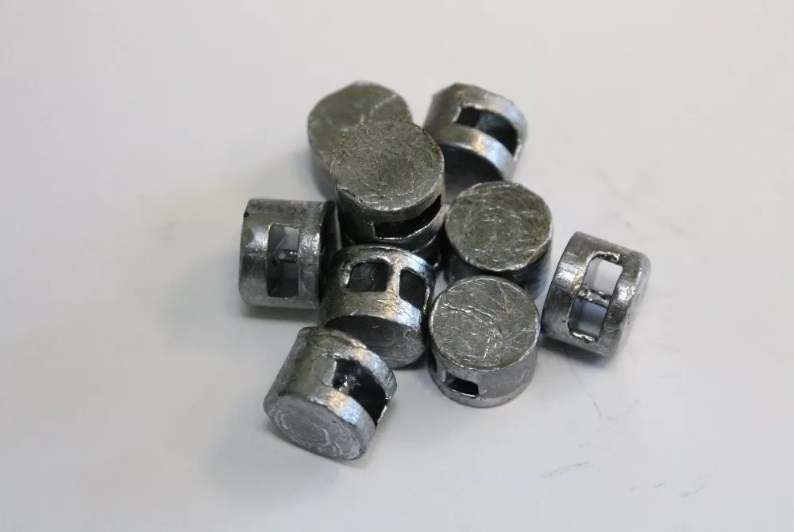 № з/пНайменування товаруОдиниця виміруКількістьТехнічні характеристики1Пломби свинцевікг2 600№ з/пНайменування товаруОдиниця виміруКількістьТехнічні характеристики1Касетні пломбиштуки30 000 Якість пломб касетних (індикаторні пломби для опломбування спеціалізованих касет для зберігання і транспортування банкнот) повинна відповідати ДСТУ 4551:2006 «Пломби індикаторні. Стійкість до маніпулювання, фальсифікації та підробки. Вимоги та методи випробувань», та підтверджуватися копією сертифікату відповідності, що надається Замовнику одночасно з поставленою партією Товару.Товар має відповідати наступним технічним і якісним характеристикам:1. Технічні характеристики.1.1. Конструкція і матеріал пломби повинні забезпечувати її одноразове використання для опломбування спеціалізованої касети у визначених посадочних місцях для встановлення пломби.1.2. Конструкція і матеріал пломби в замкнутому стані, встановленої і зафіксованої в спеціальному місці при опломбуванні касети (ескіз місця встановлення пломби на мал. 1, 2, 3), повинні забезпечувати жорстку фіксацію кришки касети відносно її корпусу.1.3. Конструкція пломби повинна забезпечувати встановлення її запірної частини в отвір для опломбування на касеті без значних фізичних зусиль.1.4. Конструкція запірної частини пломби повинна забезпечувати неможливість здійснення будь-якого маніпулювання з її елементами (залишкова деформація тощо) без утворення видимих неозброєним оком ознак такого маніпулювання.1.5. У разі розкриття замкнутої (зафіксованої в касеті) пломби будь-яким способом, а також у разі повторного використання пломби  після її розкриття будь-яким способом, конструкція і матеріали пломби повинна забезпечувати наявність видимих неозброєним оком ознак пошкодження.2. Матеріали.2.1. Колір матеріалу пломби має забезпечувати достатню видимість неозброєним оком нанесених на неї відповідних логотипів, номерів тощо.2.2. Матеріали, з якого виготовляються пломби, повинен забезпечувати:- збереження своїх властивостей (гнучкість та інші властивості, що забезпечують належне функціонування пломби) протягом терміну не менше 60 (шести десяти) місяців при температурі навколишнього середовища від -40°С до +50°С;- неможливість здійснення з ним маніпуляцій (склеювання, зварювання тощо) без видимих ознак його пошкодження.2.3. Не допускається виготовлення пломб з матеріалу, в якому використовуються вторинна сировина в будь-яких пропорціях.2.4. Матеріали, з якого виготовляються пломби, повинні відповідати санітарно-гігієнічним вимогам України та вимогам діючих нормативно-правових актів України.3. Спеціальні вимоги.3.1. Пломби повинні мати маркування:- унікальний цифровий номер на пломбі;- назву фірми або її логотип;- рік виготовлення;- номер відповідного державного стандарту та/або технічних умов (ДСТУ, ГОСТ та/або ТУ) на матеріали, з яких виготовлені пломби.3.2. Пломби не повинні мати дефектів, краї пломб повинні бути без облою та негострими.3.3. Конструкція пломби повинна забезпечувати зручність при роботі з нею.3.4. Конструкція пломби повинна забезпечувати можливість її використання за призначенням не менше 60 (шістдесяти) місяців.4. Умови експлуатації.4.1. Пломби призначаються для фіксації кришки спеціалізованої касети відносно її корпусу та для опломбування касет з метою унеможливлення несанкціонованого доступу до цінностей, що в них зберігаються.4.2. Опломбовування касет повинно здійснюватися в спеціальних місцях на касеті.4.3. Використання пломб не за призначенням не допускається.5. Якість товару.5.1. Якість товару повинна відповідати вимогам Національного стандарту України ДСТУ 4551:2006 «Пломби індикаторні. Стійкість до маніпулювання, фальсифікації та підробки. Вимоги та методи випробувань» та підтверджуватися копією Сертифікату відповідності виробника продукції, що надається Замовнику одночасно з поставленою партією Товару.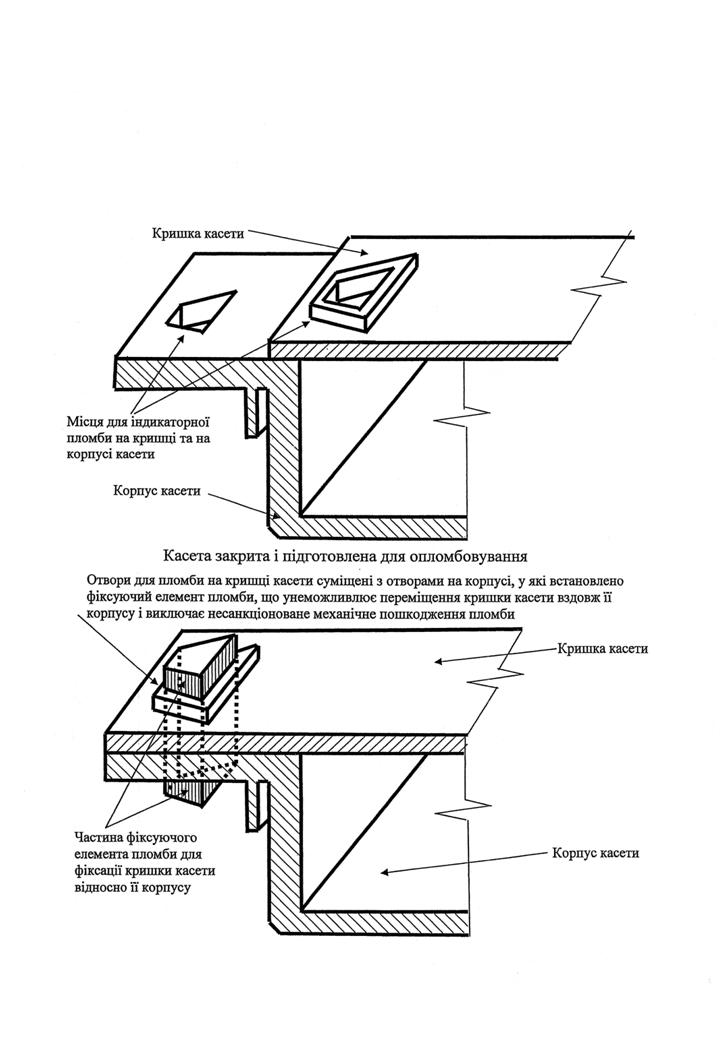 Малюнок 1.Малюнок 2.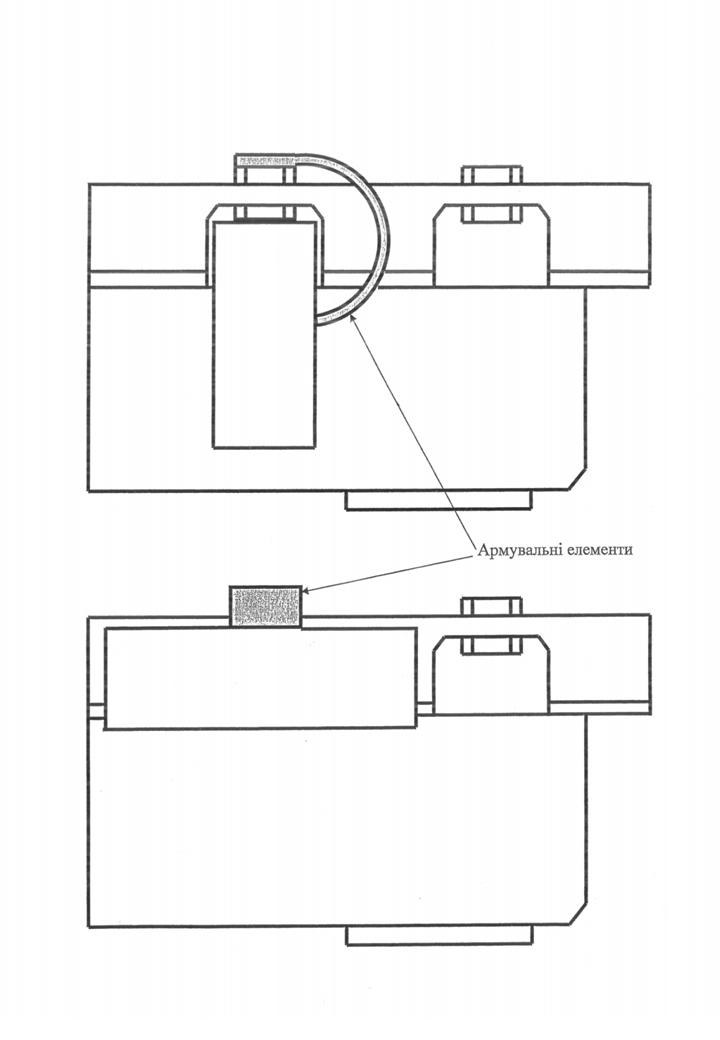 Малюнок 3.Зовнішній вигляд:№ з/пНайменування товаруОдиниця виміруКількістьТехнічні характеристики*1Касетні пломбиштуки30 000 № з/пНайменування товаруОдиниця виміруКількістьТехнічні характеристики1Пломби пластикові універсальніштуки185 000Пломби індикаторні повинні бути виготовлені згідно з ДСТУ 4551:2006 «Пломби індикаторні. Стійкість до маніпулювання, фальсифікації та підробки. Вимоги та методи випробувань» та мати наступні технічні і якісні характеристики:Наявність ідентифікаційного номеру на пластиковій пломбі.Замковий механізм – металева цанга.Здатність пломби зберігати стійкі візуально видимі сліди, які свідчать про факт впливу на пломбу або спробу нештатного доступу до об’єкта.Пломба, яка витримує без руйнування силове навантаження до 1 кН, але має підвищену здатність ідентифікації несанкціонованого доступу.Конструкція пломби-стяжки не повинна мати виступаючих гострих елементів, що можуть призвести до травмування рук при затягуванні.Метод встановлення пломби - вручну без використання додаткових інструментів. Зняття – за допомогою ножиць.Зусилля на затягування пломби - не більше 40 ньютонів;Зусилля на розрив пломби – не менше 100 ньютонів;Матеріал корпусу - полімер, повинен бути стійким при тривалому впливі без втрати фізичних властивостей до підвищеної та пониженої робочої температури (діапазон режимів від -60ºС до +80ºС). Не повинна використовуватися перероблена вторинна сировина;Розмір пломби:діаметр гнучкого елемента, мм –  не менше 2,3 ммзагальна довжина, мм – не менше 261 ммробоча довжина, мм – не менше 220 мм.Товар повинен відповідати вимогам Національного стандарту України ДСТУ 4551:2006 «Пломби індикаторні. Стійкість до маніпулювання, фальсифікації та підробки. Вимоги та методи випробувань» та підтверджуватися копією сертифікату відповідності виробника продукції, що надається Замовнику на відповідну партію Товару одночасно з поставкою.Нанесення інформації на пломбу (інформація нанесена способом, який виключає можливість витирання або перемаркування з маскуванням слідів (методом лазерного гравіювання):-	Ідентифікаційний номер – унікальна чисельно-літерна (від семи розрядів) комбінація, встановлена виробником, розмір шрифту повинен забезпечувати точне безпомилкове зчитування номеру (висота не менше 3,5 мм);Наявність логотипу банку;Наявність дати випуску індикаторної пломби (дві останні цифри року).Пакування – 100 одиниць (штук) в пластиковому пакеті.Додатково надається учасниками:- Візуальне зображення запропонованої пломби із нанесенням логотипу АТ «Ощадбанк» (в форматі .jpg).Зразок логотипу АТ «Ощадбанк»: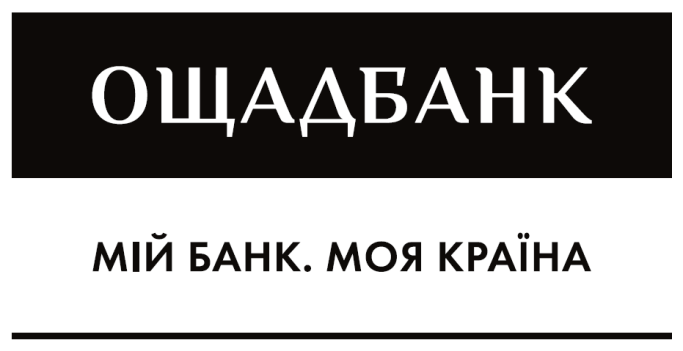 № з/пНайменування товаруОдиниця виміруКількістьТехнічні характеристики*1Пломби пластикові універсальніштуки185 000м. Київ«___»________________ 2020 рокуПОКУПЕЦЬПРОДАВЕЦЬ_____________________________________(найменування/П. І. Б)____________________________________(найменування/П. І. Б)_____________________________________
(ідентифікаційний код/ідентифікаційний номер)_____________________________________
(ідентифікаційний код/ідентифікаційний номер)_____________________________________
(місцезнаходження/місце проживання)_____________________________________
(місцезнаходження/місце проживання)_____________________________________
(телефон)_____________________________________
(телефон)_____________________________________  (телефакс)_________________________________________
(телефакс)р/р _____________________________________
_________ ______________ /____________/                                            (підпис)
М. П.п/р _____________________________________
____________________ /____________/                (підпис)М. П.№ з/пНайменування товаруКількість (кг)Ціна за 1 кг без ПДВ, грнЦіна за 1 кг з ПДВ, грнСума без ПДВ, грнПДВ*, грнСума з ПДВ, грн1Загальна вартість пропозиції конкурсних торгів без ПДВ, грнЗагальна вартість пропозиції конкурсних торгів без ПДВ, грнЗагальна вартість пропозиції конкурсних торгів без ПДВ, грнЗагальна вартість пропозиції конкурсних торгів без ПДВ, грнЗагальна вартість пропозиції конкурсних торгів без ПДВ, грнЗагальна вартість пропозиції конкурсних торгів без ПДВ, грнЗагальна вартість пропозиції конкурсних торгів без ПДВ, грнПДВ*, грнПДВ*, грнПДВ*, грнПДВ*, грнПДВ*, грнПДВ*, грнПДВ*, грнЗагальна  вартість пропозиції конкурсних торгів з ПДВ, грнЗагальна  вартість пропозиції конкурсних торгів з ПДВ, грнЗагальна  вартість пропозиції конкурсних торгів з ПДВ, грнЗагальна  вартість пропозиції конкурсних торгів з ПДВ, грнЗагальна  вартість пропозиції конкурсних торгів з ПДВ, грнЗагальна  вартість пропозиції конкурсних торгів з ПДВ, грнЗагальна  вартість пропозиції конкурсних торгів з ПДВ, грнВід ПокупцяВід Продавця__________________ м. п. (підпис)___________________ м. п. (підпис)№ з/пНайменування товаруОдиниця виміруКількістьТехнічні характеристикиВід ПокупцяВід Продавця__________________ м. п. (підпис)___________________ м. п. (підпис)Погоджено:Від ПродавцяПогоджено:Від ПродавцяПогоджено:Від ПокупцяДата погодження____________Дата погодження____________Дата погодження______________П.І.П керівникаП.І.П керівника№ з/пНайменуванняОдиниця виміруКількість одиницьЦіна за од. без ПДВ, грнЦіна за од. з ПДВ, грн1…Сума без ПДВ, грнСума без ПДВ, грнСума без ПДВ, грнСума без ПДВ, грнСума без ПДВ, грнПДВ*, грнПДВ*, грнПДВ*, грнПДВ*, грнПДВ*, грнВсього з ПДВ, грнВсього з ПДВ, грнВсього з ПДВ, грнВсього з ПДВ, грнВсього з ПДВ, грнВід ПокупцяВід Продавця__________________ м. п. (підпис)___________________ м. п. (підпис)м. Київ«___»________________ 2020 рокуПОКУПЕЦЬПРОДАВЕЦЬ_____________________________________(найменування/П. І. Б)____________________________________(найменування/П. І. Б)_____________________________________
(ідентифікаційний код/ідентифікаційний номер)_____________________________________
(ідентифікаційний код/ідентифікаційний номер)_____________________________________
(місцезнаходження/місце проживання)_____________________________________
(місцезнаходження/місце проживання)_____________________________________
(телефон)_____________________________________
(телефон)_____________________________________  (телефакс)_________________________________________
(телефакс)р/р _____________________________________
_________ ______________ /____________/                                            (підпис)
М. П.п/р _____________________________________
____________________ /____________/                (підпис)М. П.№ з/пНайменування товаруКількість (од.)Ціна за од. без ПДВ, грнЦіна за од. з ПДВ, грнСума без ПДВ, грнПДВ*, грнСума з ПДВ, грн1Загальна вартість пропозиції конкурсних торгів без ПДВ, грнЗагальна вартість пропозиції конкурсних торгів без ПДВ, грнЗагальна вартість пропозиції конкурсних торгів без ПДВ, грнЗагальна вартість пропозиції конкурсних торгів без ПДВ, грнЗагальна вартість пропозиції конкурсних торгів без ПДВ, грнЗагальна вартість пропозиції конкурсних торгів без ПДВ, грнЗагальна вартість пропозиції конкурсних торгів без ПДВ, грнПДВ*, грнПДВ*, грнПДВ*, грнПДВ*, грнПДВ*, грнПДВ*, грнПДВ*, грнЗагальна вартість пропозиції конкурсних торгів з ПДВ, грнЗагальна вартість пропозиції конкурсних торгів з ПДВ, грнЗагальна вартість пропозиції конкурсних торгів з ПДВ, грнЗагальна вартість пропозиції конкурсних торгів з ПДВ, грнЗагальна вартість пропозиції конкурсних торгів з ПДВ, грнЗагальна вартість пропозиції конкурсних торгів з ПДВ, грнЗагальна вартість пропозиції конкурсних торгів з ПДВ, грнВід ПокупцяВід Продавця__________________ м. п. (підпис)___________________ м. п. (підпис)№ з/пНайменування товаруОдиниця виміруКількістьТехнічні характеристикиВід ПокупцяВід Продавця__________________ м. п. (підпис)___________________ м. п. (підпис)м. Київ(місце складання)від « ___»_____________ 20___ р.(дата складання акта)Від ПокупцяВід Продавця__________________ м. п. (підпис)___________________ м. п. (підпис)Від ПокупцяВід Продавця__________________ м. п. (підпис)___________________ м. п. (підпис)Погоджено:Від ПродавцяПогоджено:Від ПродавцяПогоджено:Від ПокупцяДата погодження____________Дата погодження____________Дата погодження______________П.І.П керівникаП.І.П керівника№ з/пНайменуванняОдиниця виміруКількість одиницьЦіна за од. без ПДВ, грнЦіна за од. з ПДВ, грн1…Сума без ПДВ, грнСума без ПДВ, грнСума без ПДВ, грнСума без ПДВ, грнСума без ПДВ, грнПДВ*, грнПДВ*, грнПДВ*, грнПДВ*, грнПДВ*, грнВсього з ПДВ, грнВсього з ПДВ, грнВсього з ПДВ, грнВсього з ПДВ, грнВсього з ПДВ, грнВід ПокупцяВід Продавця__________________ м. п. (підпис)___________________ м. п. (підпис)